Cuvânt la Soborul Sfântului Arhanghel Mihail 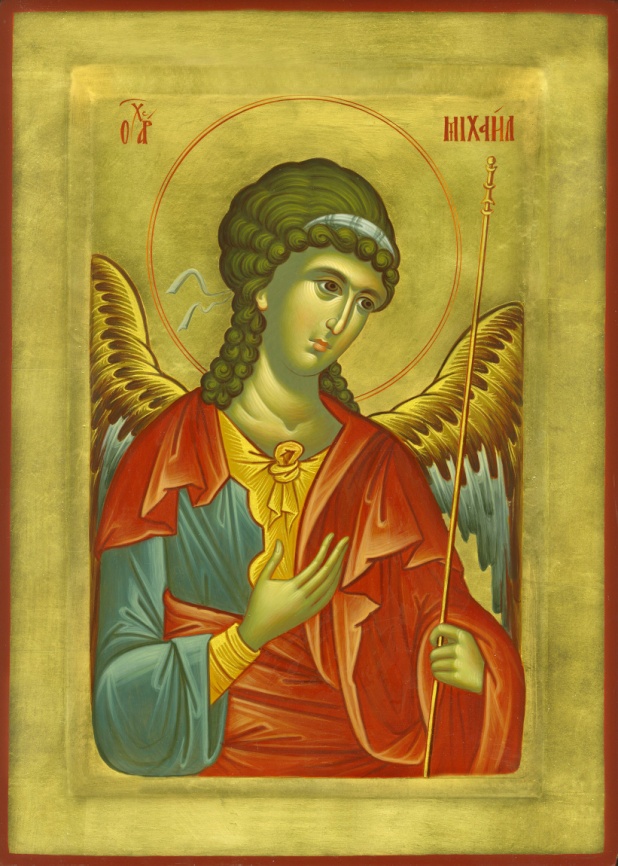 şi al celorlalte Puteri Cereşti fără de trupuri
(8 noiembrie)Soborul Sfinţilor îngeri se prăznuieşte de Biserică cu bună cinste după predaniile părinţilor insuflaţi de Dumnezeu, care au lepădat de mult credinţa cea rea a închinării de îngeri care era la eretici şi la închinătorii de idoli. Căci încă în Legea Veche, când poporul ales s-a depărtat de la Dumnezeu, a început a se închina idolilor făcuţi după asemănarea făpturilor văzute, câte sunt în cer, sus şi pe pământ, jos. Atunci oamenii aduceau soarelui jertfă de închinăciune ca lui Dumnezeu, precum şi lunii şi stelelor, pe care le socoteau că au suflet viu.Tot cu astfel de închinăciune şi cu jertfe se închinau ei şi îngerilor, despre care lucru se pomeneşte în cărţile împăraţilor, unde zice: “Se cade a aduce tămâie lui Baal şi soarelui, lunii, planetelor şi la toată puterea cerului, adică îngerilor, căci aceştia sunt ostaşii cereşti”. Acea credinţă rătăcită a închinării de îngeri se înmulţise şi în zilele Sfinţilor Apostoli, pe care dezrădăcinând-o Sfântul Apostol Pavel, grăieşte astfel în Epistola sa către Coloseni: “Nimeni să nu vă amăgească pe voi, vrând aceasta în smerita cugetare şi în slujba îngerilor, învățând cele ce nu ştiu, în deşert fiind îngâmfat de gândirea trupului său şi neținând capul (adică pe Hristos)”.Căci erau în acea vreme oarecare eretici care, arătându-se smeriţi şi cu mândrie lăudându-se că urmează îngerilor prin înfrânare şi prin viaţa lor cea curată, învăţau a da asemenea închinăciune îngerilor ca şi lui Dumnezeu. După aceea s-au ivit alţii, care ziceau că îngerii sunt ziditori ai făpturii celei văzute mai presus şi mai cinstiţi decât Hristos, Fiul lui Dumnezeu, ca nişte fiinţe fără de trupuri; iar despre Mihail ziceau că este Dumnezeul evreilor. Apoi alţii dându-se vrăjitoriilor, chemau pe diavoli şi le slujeau lor, numindu-i pe ei îngeri.Mai ales între coloseni, care erau sub Mitropolia Laodiceei, se înmulţise un asemenea eres; şi de către mulţi se săvârșea în taină păgâneasca închinare de îngeri, asemenea cu închinarea de idoli, pe care Soborul Sfinţilor Părinţi din Laodiceea a blestemat-o, dând-o anatemei. Deci, blestemată şi lepădată fiind credinţa rătăcită a închinării la îngeri, s-a legiuit dreapta credinţă şi vrednica cinstire a prăznuirii sfinţilor îngeri, ca unor slujitori ai lui Dumnezeu şi păzitori ai neamului omenesc.Chiar şi în Colose, unde la început se aducea închinăciune îngerilor, a început a se săvârși cu dreaptă mărire prăznuirea soborului îngeresc, zidindu-se biserici preafrumoase în numele Sfântului Arhanghel Mihail, căpetenia îngerilor. Astfel s-a zidit şi în Hone o mărită şi preafrumoasă biserică, în care însuşi Sfântul Arhanghel Mihail s-a arătat Sfântului Arhip. Apoi s-a aşezat a se prăznui soborul Sfinţilor îngeri în a opta zi a lunii noiembrie, care este a noua după luna martie - ce este întâia de la zidirea lumii -, spre închipuirea numărului cetelor îngereşti, în număr de nouă, pe care le-a numărat Sfântul Dionisie Areopagitul, ucenicul Sfântului Apostol Pavel. Căci, răpit fiind Sfântul Pavel până la al treilea cer şi văzând acolo deosebirile cetelor sfinţilor îngeri, a spus aceasta şi lui Dionisie, ca unui ucenic al său. Iar acele nouă cete sunt despărţite în trei ierarhii, care cuprind câte trei cete, cea mai de sus, cea de mijloc şi cea mai de jos.În cea dintâi ierarhie, mai sus şi mai aproape de Preasfânta Treime, sunt Serafimii, Heruvimii şi Scaunele. Cei care stau mai întâi înaintea Făcătorului şi Ziditorului, sunt iubitorii de Dumnezeu Serafimi, cei cu câte şase aripi, precum a văzut Isaia proorocul, care a zis: Serafimii stau împrejurul Lui, având câte şase aripi. Ei sunt în chipul focului, precum scrie: Dumnezeul nostru este foc mistuitor. Scaunul Lui pară de foc, iar îmbrăcămintea slavei Domnului este ca focul. Şi în alt loc zice: Cel ce faci pe îngerii tăi duhuri şi pe slugile tale pară de foc. Ei aprind pe oameni cu focul dumnezeieştii iubiri, precum şi numele lor îi arată, căci în limba evreiască serafim se tâlcuiește cel ce aprinde sau încălzeşte.După Serafimi, stau înaintea lui Dumnezeu Celui Atoatevăzător, Care vieţuieşte în lumina cea neapropiată, înţelepţii Heruvimi cei cu ochi mulţi, care mai mult decât alte cete mai de jos, strălucesc totdeauna cu lumina înţelegerii şi a cunoştinţei lui Dumnezeu. Căci, fiind luminaţi în tainele lui Dumnezeu şi ale ştiinţei adâncului înţelepciunii, luminează şi pe alţii, pentru care numele heruvim, în aceeaşi limbă evreiască, se tâlcuiește multă înţelegere sau revărsare de înţelepciune. Căci prin Heruvimi se revarsă înţelepciunea şi se dă ochilor sufleteşti luminare pentru vederea şi cunoştinţa lui Dumnezeu.Apoi, înaintea Celui ce şade pe scaun înalt, stau purtătorii de Dumnezeu - precum îi numeşte Sfântul Dionisie -, adică Scaunele; căci pe dânșii, ca pe nişte scaune înţelegătoare, se odihneşte Dumnezeu gânditor - precum scrie Sfântul Maxim Mărturisitorul. Iar purtători de Dumnezeu se înţeleg nu cu fiinţa, ci cu darul şi cu slujirea; căci scrie Sfântul Vasile cel Mare că şi trupul lui Hristos a fost purtător de Dumnezeu. Dar trupul Domnului era unit după fiinţă şi după ipostas cu Însuşi Dumnezeu Cuvântul, ca Cel ce purta pe Dumnezeu, după unire nedespărţită. Iar Scaunele se socotesc aşa, nu după fiinţă, ci după darul cel dat pentru o slujire ca aceasta, odihnindu-se Dumnezeu pe ele; de aceea se zic purtătoare de Dumnezeu.Deci, cu negrăit chip odihnindu-Se Dumnezeu pe dânsele, rânduiește judecăţile Sale cele drepte, după cuvintele lui David: Şezut-ai pe scaun, Cel ce faci dreptatea. Pentru aceasta, străluceşte în ele mai ales dreptatea judecăţilor lui Dumnezeu. Ei slujesc judecăţii lui Dumnezeu celei drepte şi o preamăresc pe dânsa, revărsând puterea dreptei Sale judecăţi peste scaunele judecătorilor acestora de jos, dând împăraţilor şi stăpânitorilor, duhul dreptei judecăţi.În ierarhia cea de mijloc, la fel, sunt tot trei cete ale sfinţilor îngeri, Domniile, Puterile şi Stăpâniile. Se numesc Domnii pentru că domnesc peste ceilalţi îngeri care sunt sub dânșii şi care, fiind slobozi şi lepădând - după Dionisie - toată temerea de rob, de bunăvoie şi cu bucurie slujesc neîncetat Domnului. Ei revarsă acestora de jos, adică oamenilor care sunt puşi de Dumnezeu ca stăpânitori, puterea stăpânirii cu bună înţelegere şi a iconomiei celei înţelepte, pentru ca să domnească bine şi cu dreptate peste ţările ce le sunt încredinţate. Apoi învaţă a stăpâni simţirile, a smeri poftele, cele fără de rânduială şi patimile; iar pe trup îl face rob duhului, adică a domni peste voia sa şi a fi mai presus de orice ispită.Iar Puterile, umplându-se de dumnezeiasca putere, slujesc voii celei tari şi puternice a Domnului Celui Preatare şi Atotputernic, fără zăbavă şi fără osteneală săvârșind slujba. Apoi fac minuni mari şi acelaşi dar al facerii de minuni îl revarsă peste plăcuţii lui Dumnezeu care sunt vrednici de acest dar, ca să tămăduiască toată durerea şi să spună mai înainte cele viitoare. După aceea, sfintele Puteri ajută oamenilor ce se ostenesc şi sunt însărcinaţi cu purtarea jugului cel pus asupra lor, în orice fel de ascultare, ca să fie puternici a împlini chemarea şi a purta sarcina celor neputincioşi. Ele întăresc pe tot omul cu răbdare, ca să nu deznădăjduiască în necazuri, ci să rabde cu tărie, cu mărime de suflet şi cu bărbăţie puternică, toate cele ce vin asupră-i şi să mulţumească lui Dumnezeu cu smerenie, căci El toate le rânduiește spre folosul nostru.Stăpâniile se numesc aşa, pentru că au stăpânire peste diavoli, ca să potolească stăpânirea cea drăcească şi să ne ferească de ispitele aduse de ei asupra oamenilor şi a nu-i lăsa să vatăme pe cineva atât cât ar voi ei. Apoi întăresc pe nevoitorii cei buni în nevoinţele şi ostenelile lor cele duhovniceşti, păzindu-i ca să nu piardă împărăţia cerească. Iar celor ce se luptă cu patimile şi cu poftele, le ajută în ceasul ispitei pentru a izgoni gândurile cele rele şi asupririle vrăjmaşului şi a birui pe diavolul. Însă toate acestea le săvârșesc ei prin sfintele Începătorii, Arhangheli şi Îngeri, după cum spune marele Dionisie Areopagitul, în capitolul 50, despre ierarhia cea din mijloc şi după cum zice şi Sfântul Maxim Mărturisitorul la tâlcuirea dumnezeieştilor nume: “Că aceasta este ierarhia cea mai de jos şi mai aproape de noi”.Asemenea şi în ierarhia cea mai de jos, după cum s-a spus, sunt trei cete: Începătoriile, Arhanghelii şi Îngerii.Începătorii se numesc pentru că sunt mai mari peste îngerii cei mai de jos, rânduindu-i pe dânșii spre împlinirea dumnezeieştilor porunci. Lor le este încredinţată îndreptarea a toată lumea şi păzirea împărăţiilor şi a domniilor, a ţinuturilor, a popoarelor, a neamurilor şi a limbilor. Căci fiecare împărăţie, neam şi limbă are deosebit păzitor şi îndreptător al întregii sale laturi pe un înger dintr-această ceată cerească ce se zice Începătorie. Slujba acestei cete, după înţelegerea lui Grigorie, este a învăţa pe oameni ca să dea cuviincioasă cinste la tot dregătorul, după vrednicia slujirii lui. Aceşti îngeri înalţă pe cei vrednici la treptele ierarhiilor celor mai cinstite şi-i povăţuiesc pe dânșii ca să nu caute dregătoria pentru câștigul şi chiverniseala lor, pentru iubirea de cinste şi mărirea cea deşartă, ci pentru cinstea lui Dumnezeu şi pentru creşterea şi înmulţirea laudei Lui şi pentru folosul celor de aproape, slujind de obşte tuturor treburilor celor ce sunt sub stăpânirea lor.Arhangheli se numesc cei mari şi vestitori de bine, adică cei care vestesc tainele cele mari şi preamărite şi aceştia au slujbe, precum zice marele Dionisie, a descoperi proorociile, cunoştinţa voii lui Dumnezeu şi înţelegerile pe care le primesc ei de la cetele cele mai de sus, pentru ca să vestească îngerilor celor mai de jos şi printr-înşii oamenilor. Iar Sfântul Grigorie Dialogul zice: “Aceştia înmulţesc sfânta credinţă între oameni, luminând mintea lor cu lumina înţelegerii Sfintei Evanghelii, descoperindu-le tainele credinţei celei drepte”.Îngerii, în orânduielile cele cereşti, sunt mai jos decât toate rânduielile şi mai aproape de oameni. Aceştia vestesc oamenilor tainele lui Dumnezeu şi voile Lui cele mai mici, povăţuindu-i să vieţuiască cu fapte bune şi cu dreptate după Dumnezeu. Apoi sunt puşi să ne păzească pe noi, pe fiecare credincios. Deci, pe cei ce suntem buni, ne ţin ca să nu cădem, iar pe cei care cădem, ne ridică. Ei niciodată nu ne lasă, deşi uneori greşim şi sunt totdeauna gata a ne ajuta, numai să voim şi noi.Cu acelaşi nume se numesc toate cetele cele mai presus de cer, adică îngeri, cu toate că au şi alte nume, după rânduiala şi iconomia lui Dumnezeu şi după numirile darului de la Dânsul, precum: Serafimi, Heruvimi, Scaune, şi celelalte cete. Însă toţi de obşte se numesc îngeri, căci numele înger nu arată însăşi natura lor, ci numai slujba. Deci, toţi sunt îngeri pentru că toţi slujesc lui Dumnezeu, după cele scrise: Au nu sunt toţi duhuri slujitoare, ce se trimit spre slujire?Numai slujbele lor sunt despărţite şi nu-s la fel; ci fiecare ceată are slujba rânduielii sale ce i se cuvine. Pentru că Preaînţeleptul Ziditor nu descoperă deopotrivă tuturor tainele dumnezeieştii Sale voinţe, ci prin mijlocitori, adică prin cetele cele mai de sus, luminând pe cele mai de jos; arătându-le astfel voia Sa cea sfântă, le poruncesc să o îndeplinească, precum se vede arătat în cartea Proorocului Zaharia. Când îngerul vorbea cu proorocul, alt înger ieşea în întâmpinarea îngerului aceluia, poruncindu-i să meargă la prooroc şi să-i vestească cele ce aveau să fie pentru Ierusalim. Astfel, se scrie: “Iar îngerul stătea grăind către mine şi un alt înger ieşea în întâmpinarea sa şi a zis către dânsul, grăind: Aleargă şi spune tânărului aceluia - adică către proorocul Zaharia: Fără zid vor locui în Ierusalim, pentru mulţimea oamenilor şi Eu voi fi lui, zice Domnul, zid de foc împrejur”.La aceste cuvinte, Sfântul Grigorie zice: “Când înger către înger grăieşte: “aleargă şi spune către tânărul acela”, nu este îndoială că îngerii unul pe altul se trimit, adică cei mai de sus trimit pe cei mai de jos. Deci sunt mai mici cei trimişi şi mai mari cei ce trimit”. La fel şi în proorocia lui Daniil, se spune că un înger porunceşte îngerului să-i spună proorocului vedenia. Deci, de aici este arătat că îngerii cetelor celor mai de jos se vestesc şi se luminează de îngerii cetelor celor mai de sus despre dumnezeiasca voinţă a Făcătorului lor. De aceea, în a opta zi a lunii noiembrie, care este a noua după luna martie, când a fost creată lumea, Sfânta noastră Biserică luptătoare, căreia îi trebuie ajutor, prăznuieşte cu cântări minunate soborul celor nouă cete ale sfinţilor îngeri. Toate aceste cete îngereşti se vor aduna în ziua cea înfricoşată a judecăţii Domnului, care se socoteşte de dumnezeieştii învăţători ai Bisericii, ziua a opta: după veacul acesta, va veni Fiul Omului, Judecătorul cel drept, întru slava Sa şi toţi sfinţii Îngeri cu Dânsul, precum Domnul singur a zis în Evanghelia Sa: Şi va trimite pe îngerii Săi cu glas de trâmbiță şi vor aduna pe aleşii Lui din cele patru vânturi, adică de la răsărit, de la apus, de la miazăzi şi de la miazănoapte.Deci atunci şi pe noi, cei ce prăznuim soborul lor cu cinste, o! de ne-ar aduna în ceata aleşilor Domnului. Iar începătorii şi voievozii tuturor acestor trei cete mai de jos, după Sfântul Maxim Mărturisitorul, sunt rânduiți de Dumnezeu Sfinţii Arhangheli Mihail şi Gavriil, ca nişte credincioşi slujitori ai lui Dumnezeu, care în vremea căderii satanei, din pricina mândriei şi a depărtării lui de la Dumnezeu, au adunat aceste trei cete şi oşti îngereşti şi arhanghelul Mihail a strigat cu mare glas: “Să luăm aminte! Să stăm bine, să stăm cu frică înaintea Celui ce ne-a făcut pe noi şi să nu cugetăm cele potrivnice lui Dumnezeu. (Fiindcă dintre aceştia au fost şi cei ce au căzut, şi din îngeri luminaţi, s-au făcut diavoli întunecaţi, pentru mândria lor). Să luăm aminte ce au pătimit cei ce erau împreună cu noi zidiţi şi cum se împărtăşeau cu noi din dumnezeiasca lumină. Să luăm aminte cum, îndată, din lumină s-au prefăcut în întuneric pentru mândria lor şi din înălţime au fost aruncaţi jos în adânc. Să luăm aminte, cum a căzut din cer luceafărul cel ce răsărea dimineaţa şi s-a sfărâmat pe pământ”.Astfel grăind Arhanghelul Mihail către tot soborul îngeresc, a început cel ce stătea la locul cel dintâi cu Serafimii, cu Heruvimii şi cu toate cetele cereşti, a slăvi pe Sfânta cea de o fiinţă şi nedespărţită Treime, pe Unul Dumnezeu, contând cu glas de prăznuire: Sfânt, sfânt, sfânt, Domnul Savaot, plin este cerul şi pământul de slava Ta!Deci această conglăsuire a sfinţilor îngeri s-a numit sobor îngeresc, adică luare aminte, o cugetare, o glăsuire, o unire; căci împreună şi cu un glas slăvesc pe Tatăl, pe Fiul şi pe Sfântul Duh, pe Sfânta Treime, Căreia şi noi cei de țărână să-I aducem mărire în veci. Amin.Notă. Biserica, după credinţa noastră, se împarte în două: Biserica luptătoare, adică aceea care cuprinde pe credincioşii care sunt încă în viaţă şi luptă împotriva tuturor relelor; şi Biserica biruitoare sau triumfătoare, care cuprinde pe credincioşii care au trecut din viaţă şi au biruit toate uneltirile cele rele, şi împărăţesc cu Domnul în cer.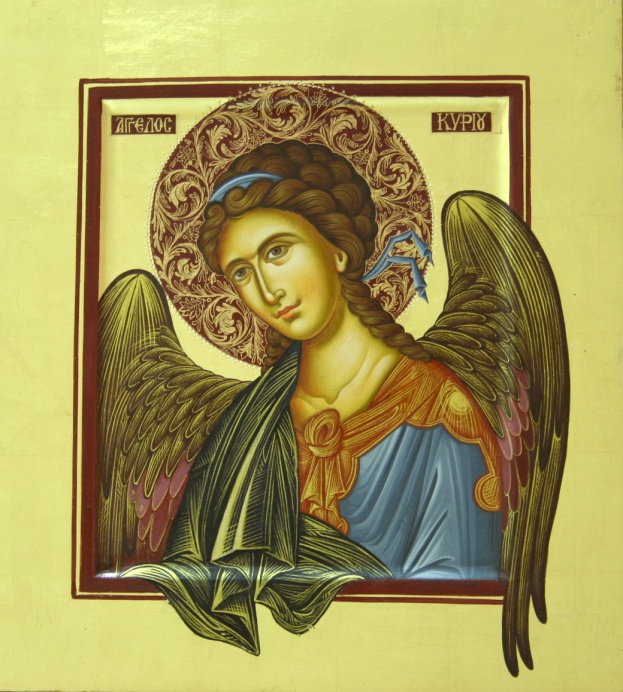 Troparul, glasul al 4-lea:Mai-marilor Voievozi ai oștilor cerești, rugămu-vă pe voi, noi nevrednici, ca să ne acoperiți pe noi, prin rugăciunile voastre, cu acoperământul măririi voastre celei netrupești, păzindu-ne pe noi cei ce cădem cu dinadinsul și strigăm: Izbăviți-ne din nevoi, ca cei ce sunteți mai-mari peste cetele puterilor celor de sus.Slavă Tatălui și Fiului și Sfântului DuhCondacul, glasul al 2-lea:Mai-marilor Voievozi ai lui Dumnezeu, slujitori ai dumnezeieștii slave, căpeteniile îngerilor și povățuitori oamenilor, cele de folos cereți nouă și mare milă, ca cei ce sunteți mai-mari voievozi ai celor fără de trup.Și acum și pururea și în vecii vecilor. Amin.Pentru rugăciunile tuturor Sfinților, Doamne, și ale Născătoarei de Dumnezeu, pacea Ta dă-ne-o, nouă și ne miluiește pe noi, ca un îndurat.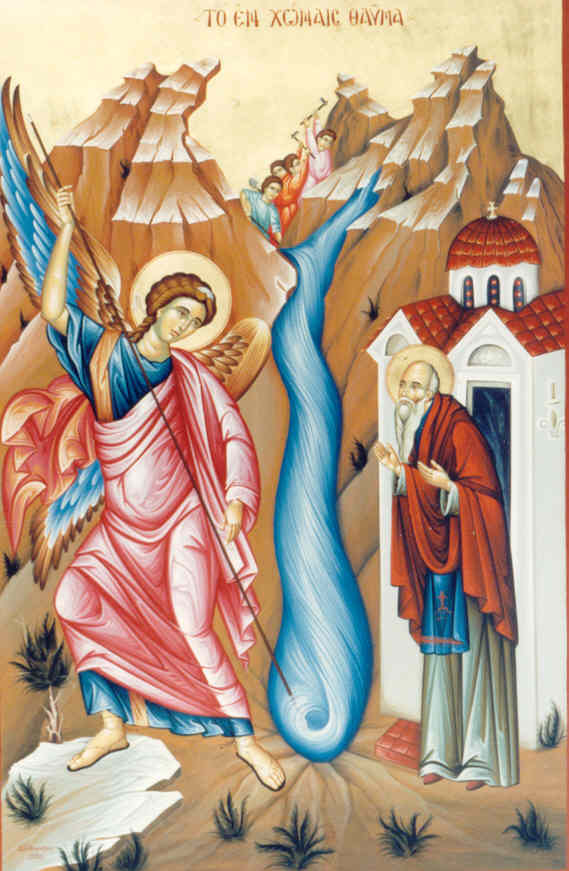 Pomenirea Prea Slăvitei minuni a Sfântului
Arhanghel Mihail, care s-a făcut în Colose
(6 septembrie)În Colose din Frigia, aproape de Ierapole, era o biserică a Sfântului Arhanghel Mihail, deasupra izvorului cu apă făcătoare de minuni, din care bolnavii primeau multe tămăduiri, mai multe decât din scăldătoarea Siloamului, pentru că acolo, o dată pe an, se pogora îngerul Domnului şi tulbura apa, iar aici, totdeauna era darul Începătorului de cete îngereşti. Acolo, cel ce intra întâi, după tulburarea apei, în scăldătoare, se făcea sănătos; aici, toţi, şi cei dintâi şi cei de pe urmă primeau sănătate. Acolo era trebuinţă de pridvoare spre petrecerea bolnavilor pentru a-şi căpăta sănătatea pe care nu o luau şi cineva în treizeci şi opt de ani a câștigat-o; aici într-o zi sau într-un ceas bolnavul câștiga sănătatea.Despre începutul acelui izvor se pomeneşte aşa: Când toată lumea era umbrită cu întunericul neîndumnezeitei mulţimi de idoli şi oamenii se închinau făpturii, nu făcătorului, în acea vreme în Ierapole, cei necredincioşi cinsteau o viperă mare şi înfricoşată, căreia i se închinau toată noaptea, orbindu-se cu diavolească înşelăciune. Pe ea o ţinea poporul sălbatic încuiată într-o casă zidită în cinstea ei şi aducând multe feluri de jertfe, hrănea acea viperă plină de otravă, care vătăma pe mulţi. Singurul Dumnezeu adevărat, vrând ca lumina cunoştinţei Sale să lumineze lumea şi să-i povăţuiască pe oamenii cei rătăciţi de la calea adevărată, a trimis pe sfinţii Săi ucenici şi Apostoli în tot pământul ca să propovăduiască Evanghelia la toată făptura. Dintre aceştia, doi: Sfântul Ioan Teologul şi Sfântul Filip, ajungând unul în Efes, iar altul în Ierapole, se osteneau întru buna vestire a lui Hristos. Atunci era în Efes o capişte minunată şi un frumos idol al neslăvitei zeiţe păgâne Artemida, faţă de ai cărei slujitori şi închinători Sfântul Ioan s-a arătat biruitor, luptându-se cu sabia cea duhovnicească a cuvântului lui Dumnezeu, căci, cu puterea numelui lui Hristos, a făcut să cadă şi capiştea şi idolul şi ca praful să se risipească şi toată cetatea a adus-o la sfânta credinţă întru Hristos.După risipirea idolului Artemidei, Sfântul Ioan a venit de la Efes în Ierapole ca să ajute împreună slujitorului său, Sfântul Apostol Filip, întâmplându-se atunci acolo şi Sfântul Apostol Bartolomeu şi sora lui Filip, Mariami. Cu dânșii împreună, slujea la mântuirea oamenilor şi Sfântul Ioan Teologul. Mai întâi, ei s-au ridicat asupra viperei căreia oamenii cei necredincioşi îi aduceau jertfe, având-o pe ea în loc de Dumnezeu, şi au ucis-o cu rugăciunea. Apoi au arătat popoarelor pe unul adevăratul Dumnezeu, Cel ce a făcut cerul şi pământul. Apoi, stând la un loc care se numea Herotop, proorociră că darul lui Dumnezeu va străluci peste dânsul şi Sfântul Arhanghel Mihail, voievodul puterilor cereşti, va cerceta locul acela şi multe minuni se vor săvârși acolo.Acest lucru s-a şi împlinit curând. Pentru că, ducându-se Sfântul Ioan în alte cetăţi la propovăduire, iar Sfântul Filip pătimind de la păgâni, asemenea şi Bartolomeu şi Mariami ducându-se în alte ţări, a izvorât din locul acela apă făcătoare de minuni, după proorocia Sfinţilor Apostoli, şi s-a împlinit scriptura, care zice: “S-a vărsat apa în pustie şi vale în pământul cel însetat şi cele fără de apă vor fi bălţi şi pe pământul cel însetat va fi izvor de apă. Acolo va fi veselia păsărilor şi sălaş de trestie şi baltă. Şi acolo va fi cale curată şi cale sfântă se va numi”.Deci începură a veni la izvorul acela mulţi, nu numai credincioşii, ci şi necredincioşii, pentru că minunile cele ce se făceau îi chemau ca nişte trâmbițe cu glas mare şi toţi cei ce beau şi se spălau din izvorul acela se tămăduiau de neputinţele lor, şi, primind sănătate, se botezau mulţi în numele Sfintei Treimi.Deci a fost oarecare elin din Laodichia, a cărui fiică, una născută, era mută din naştere. De acest lucru era foarte supărat tatăl ei şi sârguindu-se mult pentru dezlegarea limbii ei şi nesporind nimic, a rămas în mâhnire. Într-o noapte a adormit pe pat şi a văzut în vedenie pe îngerul lui Dumnezeu stând înaintea lui, strălucind ca soarele. Nu pentru că era vrednic să-l vadă pe el, ci ca prin acea vedenie să vie la cunoştinţa adevărului, iar pe alţii să-i aducă cu sine la Dumnezeu. De aceea, văzând pe înger s-a cutremurat şi l-a auzit pe el grăind către dânsul: “De voieşti ca să se dezlege limba fiicei tale, să o duci pe ea la izvorul acela al meu, care este aproape de Ierapole, în Herotop, şi să-i dai să bea din apa aceea şi vei vedea slava lui Dumnezeu”. Sculându-se din somn omul acela se miră de ceea ce văzuse şi, crezând în cuvintele ce i s-au zis, îndată, luându-și fiica, a mers degrabă la apa cea făcătoare de minuni la care, ajungând, a aflat mulţime de oameni scoțând din ea şi botezându-se într-însa, şi primind tămăduiri de bolile lor. Deci i-a întrebat pe ei: “Cui vă ru-gaţi, spălându-vă cu apa aceasta?” Iar ei ziseră: “Chemăm numele Tatălui şi al Fiului şi al Sfântului Duh şi mai chemăm în ajutor şi pe Sfântul Arhanghel Mihail”. Atunci omul acela, ridicându-și ochii în sus şi înălțându-și mâinile, a zis: “Părinte, Fiule şi Duhule Sfinte, Dumnezeule cel creştinesc, miluieşte-ne pe noi. Sfinte Mihaile, sluga lui Dumnezeu, ajută-ne şi tămăduieşte pe fiica mea!” Şi scoțând din apă a dat să bea fiicei sale cu credinţă, şi îndată limba ei cea legată cu muţenie s-a dezlegat spre preamărirea lui Dumnezeu şi a grăit luminos, strigând: “Dumnezeule cel creştinesc, miluieşte-mă pe mine; Sfinte Mihaile, ajută-mi mie!”Toţi cei ce se întâmplaseră acolo se minunau de puterea lui Dumnezeu şi slăveau pe Sfânta Treime şi preamăreau ajutorul Sfântului Arhanghel Mihail. Iar elinul acela, văzând tămăduirea fiicei sale s-a bucurat foarte şi, nepregetând deloc, s-a botezat îndată cu fiica şi cu toţi casnicii săi, care veniseră cu dânsul. Iar ca semn de mulţumire a zidit deasupra izvorului aceluia o biserică frumoasă, afierosindu-o întru numele Sfântului Arhanghel Mihail, voievodul, mai marele puterilor cereşti şi înfrumusețându-o cu toată buna podoabă şi rugându-se în ea destul, s-a întors la locul său.În anul al nouăzecilea de la zidirea bisericii aceleia, a venit la Ierapole un copil mic, având zece ani de la naşterea sa, cu numele Arhip, născut din părinţi creştini şi crescut în bunăcredinţă şi a început a vieţui lângă acea biserică a Sfântului Arhanghel Mihail, făcând slujba de aprinzător de lumânări. Aşa a pus început vieţii sale, că de când se nevoia lângă biserica aceea, slujind lui Dumnezeu, n-a gustat nimic din mâncărurile şi băuturile mireneşti, nici carne, nici vin, nici pâine nu mânca, ci numai verdeţuri de pustie pe care, adunându-le şi fierbându-le, le mânca o dată pe săptămână, fără sare, iar băutura lui era o măsură mică de apă.Cu o răbdare ca aceasta şi-a înfrânat trupul prin acest fel de fapte bune, îndreptându-se pe sine din tinereţe şi până la bătrânețe, petrecând neschimbat în ele, unindu-se cu totul cu Dumnezeu şi asemănându-se vieţii celor fără de trup, deşi se afla în trup. Hainele lui nu erau de mult preţ. Avea numai două rase. Cu una se îmbrăca, iar cu cealaltă îşi acoperea patul care era aşternut cu pietre ascuţite şi-l acoperea cu rasa pentru ca cei ce intrau în casa lui să nu vadă asprimea pietrelor. Iar căpătâiul lui era un sac umplut cu mărăcini.Aşa era aşternutul acestui fericit nevoitor şi aceasta era odihna lui. Iar când avea trebuinţă de somnul firesc îşi punea mult ostenitul trup pe acele aspre pietre şi pe spini, somnul lui fiind trezire mai mult decât somn şi odihna lui chin mai mult decât odihnă. Că, ce uşurare poate fi trupului să se culce pe pietre vârtoase şi ce fel de somn este acela ca să-şi odihnească cineva capul pe spini? El îşi schimba haina o dată pe an. Cu rasa pe care o avea pe trup, îşi acoperea patul, iar cu cealaltă, care era pe pat, se îmbrăca. După un an îşi schimba rasele tot la fel. Şi nu avea odihnă, ziua şi noaptea obosindu-şi trupul şi păzindu-şi sufletul de cursele vrăjmaşului.Trecând calea cea strâmtă şi cu necazuri, se ruga lui Dumnezeu, zicând: “Nu mă lăsa pe mine, Doamne, ca de bucuria cea deşartă să mă bucur pe pământ, nici să biruiască bunătăţile lumii acesteia înaintea ochilor mei. Să nu-mi fie mie a mă veseli de vreun lucru vremelnic în această viaţă ci, umple-mi, Doamne, ochii mei de lacrimi duhovniceşti şi umileşte inima mea. Îndreaptă căile mele şi-mi dă mie ca până în sfârșit să mă zdrobesc pe sine-mi şi să robesc trupul meu duhului. Că ce-mi foloseşte mie trupul acesta care acum este şi pe urmă va putrezi ca o floare, care dimineaţa înfloreşte, iar spre seară se usucă? Deci dă-mi mie, Doamne, să mă nevoiesc la cele care folosesc sufletului şi mijlocesc viaţa cea veşnică”.Întru acestea învățându-se fericitul Arhip şi vorbind cu Dumnezeu prin rugăciunea cea cu osârdie, s-a făcut un înger al Lui pe pământ, petrecând viaţă cerească. Şi se îngrijea nu numai de mântuirea sa, ci şi de a multora, căci boteza pe cei necredincioşi, întorcându-i la Hristos. Văzând acest lucru, elinii cei fără de Dumnezeu s-au pornit spre zavistie, nesuferind să vadă minunile slăvite care se făceau prin sfânta apă. Pe sfântul bărbat ce petrecea acolo îl urau, năvălind asupra lui, adeseori îl ocărau, trăgându-l de păr şi de barbă şi trântindu-l la pământ, îl târau, călcându-l cu picioarele şi batjocorindu-l în multe feluri, îl izgoneau să plece de acolo. Iar fericitul Arhip cel cu sufletul tare ca un diamant, pe toate acestea le suferea cu vitejie de la închinătorii de idoli şi nu s-a depărtat de la sfânta biserică, slujind lui Dumnezeu cu cuvioşie şi în nerăutatea inimii sale, îngrijindu-se de mântuirea sufletelor omeneşti.Odată, adunându-se necuraţii, se sfătuiră: “De nu vom astupa cu pământ apa aceea şi pe omul acela de nu-l vom ucide, toţi zeii noştri vor fi defăimaţi cu desăvârșire de către cei ce se tămăduiesc acolo”. Şi s-au dus mulţi elini adunaţi să astupe cu pământ apa ceea făcătoare de minuni şi pe acel om nevinovat, pe fericitul Arhip să-l ucidă. Dar, ajungând la acel loc sfânt, se despărțiră în două. Unii s-au repezit la biserică şi la izvor, iar alţii s-au sârguit spre casa robului lui Dumnezeu, ca să-l ucidă. Însă Domnul, Cel ce nu lasă toiagul păcătoşilor peste soarta drepţilor, a păzit pe robul său de acei ucigaşi, căci de năprasnă le-a amorţit lor mâinile şi n-au putut să le ridice asupra cuviosului. Iar din apă a arătat o necunoscută minune că, atunci când necuraţii se apropiaseră de izvor, îndată a ieşit din el o pară de foc şi, repezindu-se la ei, i-a alungat departe. Şi aşa acei elini fărădelege s-au îndepărtat tot cu ruşine de la izvorul acela făcător de minuni şi de la cuviosul Arhip, însă nu încetau scrâșnind cu dinţii şi lăudându-se că o să piardă izvorul acela, biserica şi pe slujitorul ei. Era la locul acela un râu curgând la stânga bisericii al cărui nume era Hristos. Pe acesta au cugetat nelegiuiţii să-l îndrepte asupra acelui loc sfânt, ca izvorul, amestecându-se cu apa râului, să-şi piardă puterea făcătoare de minuni. Când începură să-şi pună în lucrare acel gând rău, oprind curgerea râului ca să schimbe apa, acoperind izvorul, îndată râul, cu porunca lui Dumnezeu şi-a făcut altă cale apelor sale şi a curs pe la dreapta bisericii. Iar ei, umplându-se iarăşi de ruşine, s-au întors la locurile lor.Erau acolo alte două râuri curgând despre răsărit şi apropiindu-se de locul cel sfânt la o depărtare ca la trei stadii; numele unui râu, Licocaper, iar al altuia, Kufos. Aceste două râuri izbindu-se de marginea unui munte mare, s-au împreunat amândouă într-unul şi abătându-se în dreapta, curgea spre partea Likiei. Atotvicleanul diavol a băgat în inimile acelor oameni răi acest sfat: ca pe amândouă aceste râuri să le îndrume asupra locului făcător de minuni, ca astfel curgerea lor să strice biserica Sfântului Arhanghel Mihail şi să acopere cu apele acelea sfântul izvor, înecând pe Cuviosul Arhip. Locul era potrivit spre pornirea apei într-acolo, pentru că râurile acelea se pogorau de la înălţime mare în jos, iar biserica era la un loc tot mai jos.Sfătuindu-se necuraţii, se adunară din toate cetăţile mulţime fără de număr şi întâlnindu-se în satul Laodichiei, s-au dus la biserică. Aproape de altarul bisericii era o piatră, având lăţimea şi înălţimea fără de măsură, iar adâncimea în pământ nesfârșită. Deci, au săpat un şanţ adânc şi larg începând de la acea piatră la muntele acela sub care râurile se împreunaseră. Săpând cu mare osteneală şi terminând albia pe care trebuia să îndrume apele asupra bisericii, au ieşit pâraiele acelea, ca să se adune apă multă şi s-au ostenit în acea deşertăciune a lor vreme de zece zile. Iar cuviosul Arhip, văzând lucrul acela al lor, a căzut la pământ în biserică, rugându-se lui Dumnezeu cu lacrimi şi chemând în ajutor pe cel cald folositor, pe Sfântul Arhanghel Mihail, ca să-şi păzească locul de înecarea apei şi să nu se bucure vrăjmaşii cei ce voiau să piardă sfinţenia Domnului şi zicea: “Nu voi fugi de la locul acesta sfânt nici nu voi ieşi din biserică, ci aici să mor şi eu, de va voi Domnul să fie înecat locaşul acesta”.Când s-au sfârșit acele zece zile şi apele s-au înmulţit foarte mult, au săpat necuraţii elini acel loc singur pe unde era să se pornească apele spre calea cea pregătită şi îndrumară apele asupra sfintei biserici îngereşti în ceasul întâi al nopţii. Iar ei alergând, au stat sus din partea stângă, vrând să vadă înecarea locului sfânt. Şi au sunat apele ca un tunet, rostogolindu-se cu freamăt mare. Iar Cuviosul Arhip, fiind în biserică la rugăciune şi auzind vuietul apei, a strigat mai cu dinadinsul către Dumnezeu şi către Sfântul Arhanghel Mihail, cerând milă şi ajutor, ca să nu fie înecat sfântul loc şi să nu se veselească vrăjmaşii, ci să se ruşineze necuraţii, să se preamărească numele Domnului şi să se laude puterea şi sprijinirea cea îngerească. Şi a cântat psalmul lui David, zicând: “Ridicat-au râurile, Doamne, ridicat-au râurile glasurile lor, ridica-vor râurile valurile lor de glasuri de ape multe. Minunate sunt înălţările mării, minunat este întru cele înalte Domnul. Casei tale se cuvine sfinţenie, Doamne, întru lungime de zile”.Când grăia acestea Sfântul Arhip, a auzit un glas poruncindu-i să iasă din biserică. Deci, ieşind sfântul din biserică, a văzut pe păzitorul neamului creştinesc, pe cel cald folositor, pe Sfântul Arhanghel Mihail, în chip omenesc, prea minunat şi prea luminat, precum s-a arătat oarecând proorocului Daniil, şi neputând să caute spre el a căzut de frică la pământ. Iar el a zis către dânsul: “Îndrăzneşte şi nu te teme! Scoală-te şi vino la mine aici şi vei vedea puterea lui Dumnezeu în apele acelea”. Şi sculându-se fericitul Arhip s-a apropiat cu frică de arhanghelul puterilor cereşti şi a stat de-a stânga după porunca lui şi a văzut un stâlp de foc de la pământ până la cer. Iar când s-au apropiat apele, şi-a ridicat arhanghelul dreapta sa şi a însemnat cu semnul crucii peste faţa apelor, zicând: “Să staţi acolo!” Şi îndată s-au oprit apele şi s-a împlinit cuvântul cel proorocesc: “Văzutu-Te-au apele şi s-au temut”; au stat râurile ca un zid de piatră şi s-au înălţat în sus ca un munte înalt. Şi întorcându-se arhanghelul la piatra aceea mare, care era aproape de altar, a lovit într-însa cu toiagul pe care îl avea în mâini, însemnând spre dânsa semnul Crucii şi îndată s-a făcut un tunet mare şi s-a cutremurat pământul şi piatra aceea s-a despicat în două şi s-a făcut în piatră o prăpastie mare. Şi a zis Sfântul Mihail: “Aici să se sfărâme toată puterea cea protivnică şi să fie izbăvire de toate răutăţile tuturor celor ce vor alerga cu credinţă!”Acestea zicând, a poruncit fericitului Arhip să treacă de partea dreaptă, şi stând cuviosul în partea dreaptă, Sfântul Mihail a zis cu mare glas către ape: “Să intraţi în strâmtoarea aceasta!” Şi îndată au curs apele în ruptura pietrei, huind. De atunci totdeauna s-a făcut cale pâraielor acelora piatra aceea, iar vrăjmaşii, stând de partea stângă, vrând a vedea înecarea sfintei biserici, au încremenit de frică. Sfântul Arhanghel Mihail, păzind aşa biserica şi pe Cuviosul Arhip de înecarea apei, s-a suit la cer, iar fericitul a înălţat mulţumire lui Dumnezeu pentru minunea aceea prea slăvită şi a prea-mărit ajutorul păzitorului celui mare.Deci se umplură de ruşine toţi protivnicii şi s-a făcut bucurie mare credincioşilor care alergară la biserica cea îngerească şi la izvorul cel minunat, dând laudă lui Dumnezeu împreună cu Cuviosul Arhip. Din acea vreme au aşezat ca să se prăznuiască acea zi în care s-a făcut acea prea sfinţită minune prin arătarea îngerească. Iar Cuviosul Arhip a petrecut de aici înainte în acel loc, mai cu dăruire, slujind lui Dumnezeu ani îndestulaţi şi s-a mutat la Dumnezeu cu pace, având şaptezeci de ani de la naşterea sa. A fost îngropat de credincioşi în acelaşi loc sfânt care de la minunea pomenită mai înainte s-a numit Hones, adică mistuire, pentru că acolo s-au mistuit apele în piatră.Deci se cade ca în această zi să pomenim şi alte minuni ale Sfântului Arhanghel Mihail pe care le-a săvârșit, făcând bine neamului creştin.Între marea Adrianului şi între muntele care se numeşte Gargan, este cetatea Sipont, aflându-se departe de munte ca la douăsprezece mii de paşi. În cetatea aceasta era un om bogat, a cărui cireadă păştea pe sub munte şi s-a întâmplat de a rătăcit un bou, despărţindu-se de cireadă; căutând stăpânul mult împreună cu slugile sale, l-a aflat în vârful muntelui aceluia stând lângă uşa unei peşteri. Umplându-se de mânie că s-a ostenit căutându-l a luat arcul şi o săgeată adăpată cu otravă şi a îndreptat-o spre boul său, vrând să-l ucidă. Dar deodată săgeata, întorcându-se înapoi, a rănit pe săgetător, iar cel ce era cu dânsul, văzând aceea, s-a temut şi nu îndrăznea să se apropie de peştera aceea, ci, întorcându-se în cetate, a spus tuturor ce se făcuse.Deci, înștiințându-se episcopul cetăţii aceleia, s-a rugat lui Dumnezeu să-i arate lui taina aceasta. Şi i s-a arătat lui în vedenie Sfântul Arhanghel Mihail spunându-i că el şi-a ales locul acela şi-l păzeşte şi voieşte ca acolo adeseori să cerceteze şi să ajute oamenilor celor ce vor alerga cu rugăciune. Iar episcopul a spus vedenia aceea cetăţenilor şi, după postul de trei zile pe care l-a poruncit la toată cetatea, s-a dus cu clerul său şi cu tot poporul la muntele acela şi, suindu-se deasupra, a aflat într-o piatră o peşteră în care era intrarea strâmtă; şi nu a îndrăznit să intre înăuntru, ci şi-a săvârșit rugăciunile înaintea uşii. De atunci adeseori mergeau acolo cei ce doreau, făcându-și rugăciunile lor către Dumnezeu şi către Sfântul Arhanghel Mihail. Iar mai demult napolitanii, fiind necredincioşi, şi-au adunat ostaşii şi au mers fără de veste la cetatea Sipontului, vrând să o ia şi să o dărâme. Cetăţenii erau cuprinşi de frică mare iar episcopul a poruncit post la popor, ca trei zile să nu guste hrană şi să se roage cu stăruinţă, ca să se izbăvească ei de vrăjmaşii cei ce i-au înconjurat. Mai înainte de ziua aceea în care vrăjmaşii voiau cu toate puterile lor să cucerească cetatea, s-a arătat arhanghelul puterilor cereşti episcopului, în vedenie, zicându-i: “Mâine, în ceasul al patrulea din zi, să porunceşti tuturor cetăţenilor să se înarmeze şi să iasă din cetate împotriva vrăjmaşilor şi eu voi veni să vă ajut vouă”. Episcopul, sculându-se din somn, a spus vedenia la toţi şi s-a bucurat foarte mult de biruinţa cea făgăduită asupra vrăjmaşilor şi s-au întărit cu nădejde bună. Apoi, venind al patrulea ceas din zi, s-a făcut un tunet mare şi, ridicându-și credincioşii ochii, au văzut la muntele Gargan un nor mare pogorându-se şi s-a făcut, ca odinioară la muntele Sinai, foc şi fum, fulgere şi tunete, încât tot muntele acela s-a cutremurat şi s-a acoperit cu nor. Văzând aceea protivnicii, s-au temut şi au început a fugi, iar cetăţenii, cunoscând că bunul păzitor şi grabnicul folositor a venit cu oştile sale cereşti să le ajute, au deschis porţile cetăţii şi au alergat pe urma vrăjmaşilor lor, secerându-i ca pe nişte paie. Ei îi tăiau dinapoi, iar Sfântul Arhanghel Mihail, din înălţime, cu tunete şi cu fulgere îi ucidea, încât se făcuse numărul celor morţi şase sute de bărbaţi căzuţi de tunete şi de fulgere. Gonindu-i deci, până în depărtare şi biruindu-i desăvârșit pe vrăjmaşii lor, s-au întors veselindu-se în cetatea lor. Din acea vreme napolitanii, cunoscând mâna cea tare a lui Dumnezeu Celui Atotputernic, au primit sfânta credinţă, iar cetăţenii Sipontului adunându-se toţi, cu episcopul şi cu clerul, s-au dus la muntele acela la care a fost acea arătare înfricoşată, vrând să aducă acolo mulţumire lui Dumnezeu şi ajutătorului lor, Sfântului Arhanghel Mihail, şi tuturor puterilor cereşti.Când s-au apropiat la uşa peşterii aceleia, au aflat pe marmură urme de paşi omeneşti bine însemnate, ca pe pământ moale, şi ziceau unii către alţii: “Iată, cu adevărat Sfântul Arhanghel Mihail a lăsat aici semnul ajutorării sale, că singur a fost aici, mântuindu-ne pe noi de vrăjmaşii noştri. Şi închinându-se, au sărutat urmele acelea şi, săvârșind cântarea cea de rugăciune se veseleau pentru păzitorul şi folositorul lor, mulţumind lui Dumnezeu. Au hotărât, deci, să zidească la locul acela o biserică în numele Sfântului Mihail. Când se găteau spre lucrul acela, iarăşi s-a arătat Sfântul Arhanghel episcopului, zicându-i: “Nu vi se cade vouă să vă îngrijiţi de zidirea bisericii, pentru că eu fără osteneala voastră mi-am gătit acolo biserică, numai să intraţi în ea. Iar tu mâine să faci în ea Sfânta Liturghie şi să împărtăşeşti pe credincioşi cu Dumnezeieştile Taine”.După vedenia aceasta, episcopul a poruncit ca toţi credincioşii să fie gata spre împărtăşirea cu Sfintele Taine şi a mers cu dânșii contând şi rugându-se. Iar când au sosit la acel loc sfânt, unde erau închipuite sfintele urme pe marmură, au aflat cioplită în piatră o biserică mică, făcută nu după obiceiul lucrului mâinilor omeneşti, ci ca o peşteră, neavând pereţii netezi, iar vârful era împodobit cu diferite înălţimi, aşa că pe câte o parte puteai să ajungi cu capul, iar pe alta nu puteai nici cu mâna. Astfel arătă oamenilor că Dumnezeu nu voieşte pietrele cele împodobite în biserică, ci inimile cele curate; iar sfânta masă era acoperită cu acoperământ roşu şi a săvârșit pe dânsa episcopul Sfânta Liturghie şi a împărtăşit pe credincioşi cu Prea Curatele Taine, iar în altar, despre partea de miază noapte, de la vârf picura apă curată, dulce, foarte luminoasă şi făcătoare de minuni, din care, bând, bolnavii câștigau sănătate. Şi beau credincioşii din apa aceea după împărtăşirea Sfintelor Taine şi se făceau minuni fără de număr în biserica aceea şi se tămăduiau toate neputinţele cu rugăciunile Sfântului Arhanghel Mihail. Deci a zidit episcopul chilii lângă biserică şi a rânduit să fie acolo preoţi şi diaconi şi cântăreți şi citeţi, ca în toate zilele să se săvârșească pravila bisericească, în slava lui Dumnezeu şi în cinstea Sfântului Arhanghel Mihail.Credem că este bine să pomenim şi această minune care s-a făcut în muntele Athos. În zilele dreptcredincioşilor împăraţi bulgari era un om vestit, bogat şi cu mare vază, care se numea Dohiar, om al palatelor împărăteşti. Acesta, venind în frica lui Dumnezeu, a dorit să fie călugăr şi, luând mulţime de aur din vistieriile sale, s-a dus la Sfântul Munte ca să cerceteze mânăstirile şi să-şi caute lui un loc în care să-i placă a se sălăşlui. Înconjurând multe mânăstiri şi dând multă milostenie, a mers din lavra Fericitului Atanasie, pe malul mării cel dinspre Salonic, şi a aflat loc foarte frumos, având ape dulci şi poame foarte multe, dar nelocuit de nimeni. Plăcându-i locul acela, a gândit să se aşeze într-însul şi să zidească o mânăstire şi, adăugând sârguință, degrabă şi-a săvârșit dorinţa. Mai întâi a ridicat o biserică foarte frumoasă în numele Sfântului Ierarh Nicolae, apoi a împrejmuit mânăstirea cu ziduri de piatră şi rânduindu-le pe toate după cerinţă, precum se cuvine singur s-a îmbrăcat într-însa în chip călugăresc. Cheltuindu-şi toată averea lui pentru zidirile cele multe, nu i-a ajuns aur ca să înfrumuseţeze şi biserica cu podoabă cuviincioasă şi bună. Însă avea nădejde la Dumnezeu, zi-când: “De va voi Dumnezeu ca să proslăvească locul acesta, apoi cu judecăţile care ştie va purta grijă pentru înfrumuseţarea bisericii. Fie voia Lui”.În dreptul Sfântului Munte, este un ostrov care se numeşte Lug, spre care, peste mare până la el, este cale de o zi. Acolo păstorii stăteau cu dobitoacele, că locul acela este plin de verdeaţă şi este păşune bună pentru dobitoace. Era în ostrovul acela un stâlp de piatră foarte înalt, la un loc pustiu, iar în vârful stâlpului un idol şi o scriere elinească în acest fel: “Oricine mă va lovi pe mine în creştet, va afla mulţime de aur”. Pentru aceea mulţi se ispiteau să ştie de este adevărat lucrul acela şi loveau în cap idolul, dar nu aflau nimic. S-a întâmplat în acea vreme de păştea un copil boii aproape de stâlpul acela şi copilul era înţelept şi ştia a citi şi, citind cuvintele cele scrise pe stâlp, lovi pe idol în cap ca şi ceilalţi ca să afle aurul, însă n-a aflat nimic. Apoi a gândit că este ascunsă în pământ comoara şi, apunând soarele, privea unde se sfârșea umbra stâlpului aceluia şi acolo, la vârful capului idolului celui desemnat de umbră, a săpat pământul căutând comoara, dar n-a aflat-o.Apoi răsărind soarele, iarăşi a privit unde se sfârșea umbra stâlpului aceluia şi acolo a început a săpa. Săpând el, s-a auzit un sunet la locul acela, şi cunoscând că acolo este comoară, a început mai cu dinadinsul a săpa si a aflat o piatră de moară mare, cât nu putea el să o mişte, dar întinzând mâna prin gaura pietrei a aflat aur mult; şi nu se pricepea ce să facă cu el, că zicea întru sine: “De voi spune cuiva de comoara aceasta, apoi mă tem ca să nu mă ucidă pentru aur”. Iar Dumnezeu, ascultând rugăciunile bătrânului celui pomenit mai înainte şi purtând grijă de înfrumuseţarea sfintei biserici, a pus în mintea copilului să se ducă în Sfântul Munte la una din mânăstiri şi să spună egumenului de comoara aceea aflată, lucru pe care l-a şi făcut. Luând câțiva bani de aur spre încredinţarea co-morii celei aflate, a mers într-un sat care este aproape de mare şi a găsit un om ca să-l treacă pe el la Sfântul Munte. Iar după purtarea de grijă a lui Dumnezeu s-a oprit în limanul mânăstirii celei nou zidită. Mânăstirea aceea se numeşte pe numele întemeietorului său: Dochiaru. Deci omul cel ce a trecut pe copil s-a întors în satul său, iar copilul s-a dus la mânăstire şi, văzând pe egumen, i-a spus lui toate cu de-amănuntul despre comoara ce a aflat.Egumenul, cunoscând că lucrul acesta este al lui Dumnezeu, a chemat pe trei călugări şi, făcându-le cunoscut lor lucrul cel spus de copil, i-a trimis cu dânsul ca să aducă la mânăstire aurul ce se afla-se. Iar ei mergând degrabă au luat un caiac şi, sosind la ostrovul acela, au ajuns la stâlp şi la comoară şi prăvălind piatra aceea de moară, au aflat un cazan plin de aur; şi s-au bucurat de dânsul foarte tare. Iar vrăjmaşul cel ce urăşte binele a semănat un gând rău în inima unuia din călugării aceia şi a zis acela către alt călugăr: “Frate, de ce este nevoie să ducem egumenului aurul acesta pe care l-am găsit? Dumnezeu ni l-a trimis nouă ca singuri noi să ne facem nouă locaş şi să ridicăm mânăstire”. Iar el a zis: “Dar cum vom putea tăinui aurul acesta?” Răspuns-a acela: “Aceasta este, că putem să-l aruncăm pe copil în mare şi nimenea nu va fi să mărturisească această faptă asupra noastră”. Şi aşa, sfătuindu-se, au spus sfatul lor celui de al treilea călugăr. Iar acela, având întru sine frica lui Dumnezeu, a zis către dânșii: “Nu, fraţilor, să nu îndrăzniţi a face aceasta, să nu pierdeţi pe copil pentru aur şi împreună cu el şi sufletele voastre”. Iar ei, neascultându-l pe el, au stăruit pe lângă dânsul ca să se învoiască la sfatul lor. La sfârșit îi ziseră: “De nu vei fi una cu noi, apoi să ştii că şi pe tine şi pe copil vă vom pierde”. Apoi văzând fratele gândul cel rău al lor neschimbat, s-a temut ca nu cumva să-l piardă şi pe el; pentru aceea le-a zis lor: “Dacă voi aţi voit aşa, faceţi ce ştiţi, voi veţi vedea; iar eu mă jur cu numele lui Dumnezeu că nu voi spune la nimenea de aceasta şi nici nu am trebuinţa de aur”.Aşa, întărindu-şi cuvântul cu jurământ, a tăcut. Iar ei luând aurul şi piatra aceea cu care aurul a fost acoperit le-au dus în caiac, apoi șezând cu copilul, au început a pluti spre mânăstire. Iar când era în mijlocul noianului mării, au năvălit asupra copilului şi începură a-i lega piatra de grumaz. Iar el văzând ceea ce era să-i facă a început să plângă şi cu tânguire amarnică se ruga lor să nu-l piardă. Dar nimic nu a folosit că ticăloşii aceia de călugări, având inima împietrită şi suflet iubitor de aur, nu s-au temut de Dumnezeu, nici nu s-au umilit văzând lacrimile copilului şi nu i-au ascultat rugămintea lui cea din adâncul inimii, ci, luându-l pe el, cu piatra l-au aruncat în mare şi îndată s-a cufundat în valuri. Era noapte când săvârșeau fapta cea rea acei oameni fără de Dumnezeu.Dar milostivul Dumnezeu, privind de sus spre tânguirea cea amară a copilului şi văzând înecarea lui cea nevinovată, a trimis pe păzitorul neamului omenesc, pe Sfântul Arhanghel Mihail, ca, luând pe cel înecat din fundul mării, să-l aducă pe el viu în biserică. Şi aşa a fost. Pentru că fără de veste s-a aflat copilul în biserică, aproape de Sfânta Masă, cu piatra spânzurată de grumaji. Sosind ceasul Utreniei, cel rânduit a intrat în biserică, ca să aprindă lumânările şi să toace la cântarea cea de dimineaţă şi a auzit un glas în altar ca glasul omului ce geme şi i-a fost frică şi, alergând, a spus egumenului. Iar egumenul, numindu-l împuţinat la suflet, l-a trimis iarăşi în biserică. Iar el, intrând a doua oară, a auzit acelaşi glas şi iarăşi a alergat la egumen. Atunci egumenul a mers cu dânsul în biserică, după care, amândoi auzind glas de copil şi intrând în altar, au văzut pe copil stând aproape de Sfânta Masă, cu piatra la grumaji şi apa de mare curgând încă din hainele lui. Şi, cunoscându-l pe el, l-a întrebat: “Ce ţi s-a întâmplat ţie, fiule, şi cum ai venit aici?” Iar el, deșteptându-se ca din somn, a zis: “Viclenii aceia de călugări pe care i-ai trimis cu mine după aurul ce s-a aflat, aceia, legându-mi piatra aceasta de grumaji m-au aruncat în mare şi afundându-mă eu întru adâncul mării, am văzut doi oameni luminoşi ca soarele şi i-am auzit pe ei vorbind între dânșii şi a zis unul către altul: Arhanghele Mihaile, să duci pe acest copil în mânăstirea care se cheamă Dochiaru. Auzind eu acestea, îndată am început a nu mă simţi pe mine şi nu ştiu cum m-am aflat aici”. Iar egumenul, auzind cele spuse de copil, se minuna foarte şi lăuda pe Dumnezeu cel ce face minunate şi prea slăvite minuni ca aceasta. Apoi a zis către copil: “Să rămâi, fiule, la locul acesta până mâine, până ce răutatea aceasta va fi vădită”. Şi, ieşind, a încuiat biserica şi a rânduit ca paracliserul să nu spună nimănui ceva, iar Utrenia a poruncit să o cânte în tindă. Şi a zis paracliserului: “De te va întreba cineva ce este acest lucru nou, de ce nu se cântă Utrenia în biserică, ci în tindă, să-i răspunzi că părintele egumen a poruncit aşa”. Egumenul poruncind eclesiarhului, singur s-a suit pe un stâlp deasupra porţii ca să păzească venirea spurcaţilor acelora de ucigaşi; apoi făcându-se ziuă, iată veneau spre mânăstire ucenicii aceia, iar aurul îl ascunseseră într-alt loc oarecare. Văzându-i pe ei egumenul, a ieşit cu ceilalţi fraţi în întâmpinarea lor şi i-a întrebat pe dânșii, zicând: “Ce este aceasta? Patru v-aţi dus, iar acum trei v-aţi întors! Unde este cel de al patrulea?” Iar ei, ca mâniindu-se, ziseră: “Părinte, şi pe tine şi pe noi ne-a amăgit copilul spunând că a aflat comoară, dar nu ne-a arătat nouă nimic şi singur nu ştie nimic. Pentru aceea, rușinându-se de noi, s-a ascuns, şi noi, căutându-l pe el, nu l-am găsit, de aceea singuri ne-am întors la tine”. Iar egumenul a zis: “Voia lui Dumnezeu să fie!” Şi aşa intrară în mânăstire. Apoi i-au dus pe ei în biserică unde tânărul acela se afla, curgând încă apa din hainele lui şi l-a arătat pe el zicându-le: “Cine este acesta?” Iar ei, spăimântându-se, stăteau ca nişte ieşiţi din minte, neputând să răspundă nimic timp îndelungat. Iar mai pe urmă au mărturisit fapta lor cea rea şi au arătat unde au ascuns aurul cel aflat.Egumenul, trimițând fraţi mai credincioşi, au adus aurul în mânăstire. Şi s-a auzit de această prea slăvită minune în tot Sfântul Munte şi s-au adunat toţi călugării de la toate mânăstirile, la vede-rea minunii acesteia şi au adunat sobor şi au numit biserica aceea cu numele Sfântului Arhanghel Mihail, iar în numele Sfântului de minuni făcătorul Nicolae au zidit altă biserică. Pe acei doi ucigaşi vicleni i-au blestemat şi, însemnându-le feţele, i-au gonit din mânăstire, pe al treilea, fiindcă nu s-a învoit la înecarea copilului şi s-a întors despre fapta cea rea l-au declarat nevinovat, iar pe copilul acela izbăvit din mare, îmbrăcându-l în chip călugăresc, s-a făcut bun nevoitor şi călugăr iscusit. Egumenul cu aurul acela ce s-a aflat, a reînnoit toată biserica cu bună podoabă şi a înfrumuseţat-o cu toate bunătăţile. A ridicat şi un foişor foarte frumos din temelie şi piatra aceea cu care tânărul a fost aruncat în mare a pus-o în zid, spre cunoştinţa tuturor.Mutându-se către Domnul egumenul acela, în locul lui a fost pus acela izbăvit din mare şi cu dumnezeiască plăcere vieţuind şi acela, a trecut la Domnul purtat de mâinile Sfântului Arhanghel Mihail, prin care din mare în biserică a fost adus. Pentru toate acestea slăvim pe Tatăl şi pe Fiul şi pe Sfântul Duh şi pe Sfântul Arhanghel Mihail îl mărim în veci. Amin.Cuviosul Mihail Mărturisitorul, Episcopul Sinadiei
(23 mai)Acest sfânt Mihail, după cum s-a învrednicit a fi de un nume cu îngerul cel mare al puterilor cereşti, tot astfel, şi viaţa lui a fost îngerească, de vreme ce şi-a luat asupră-şi curăţia cea feciorească şi celelalte fapte bune. El s-a afierosit lui Dumnezeu din braţele maicii sale, şi s-a arătat slujitor ales al Lui, primind din tinereţe viaţa monahicească, împreună cu Sfântul Teofilact al Nicomidiei, în zilele Prea sfinţitului patriarh Tarasie. Acesta i-a trimis pe amândoi la o mănăstire, ce era zidită lângă gura Pontului Euxin - Marea Neagră de azi - unde, nevoindu-se, au sporit în faptele cele bune şi au câștigat îndrăzneală către Dumnezeu prin rugăciunile lor.Odată, pe vremea secerişului, fiind arşiţă mare şi neavând apă, au slăbit de multă sete, pentru aceasta s-a rugat lui Dumnezeu şi un vas de aramă uscat l-au făcut să izvorască apă multă spre trebuinţă; pentru că Domnul face voia celor ce se tem de El şi ascultă rugăciunile lor. Această minune a fost asemenea cu aceea care s-a făcut în pustie, când Dumnezeu a scos apă din piatră poporului Israel cel însetat, şi cu alta, când Samson, murind de sete, a izvorât izvor de apă vie, din osul cel uscat al fălcii asinului. După aceasta, viaţa cea îmbunătăţită a acestor cuvioşi părinţi, strălucind ca o rază de soare, prea sfinţitul patriarh Tarasie i-a judecat a fi vrednici de treapta cea înaltă a arhieriei. Deci, pe fericitul Teofilact l-a pus mitropolit în Nicomidia; iar pe Sfântul Mihail, sfinţindu-l episcop, l-a trimis în Sinad. El păştea bine turma lui Hristos cu cuvântul şi cu felul vieţii sale. Preasfinţitul Tarasie, ducându-se din viaţa aceasta, a venit ca patriarh la scaunul Bisericii Constantinopolului, Nichifor. Atunci iarăşi s-a ridicat viforul eresului luptărilor contra sfintelor icoane, care acum era blestemat de al şaptelea sinod al Sfinţilor Părinţi. Aceasta s-a făcut fiindcă răucredinciosul împărat Leon Armeanul, vătămându-se de acel eres, a pornit prigoană împotriva Bisericii lui Hristos, numind sfintele icoane idoli; iar pe cei ce se închinau lor, îi muncea şi îi pierdea în multe feluri de chinuri. El a izgonit pe prea sfinţitul patriarh Nichifor şi pe ceilalţi credincioşi arhierei de la scaunele lor; iar în locul acelora a ridicat pe ereticii cei de un gând cu el; şi se vedea atunci urâciunea pustiirii șezând la locurile cele mai de cinste.Atunci Sfântul Mihail s-a arătat că este vestit mărturisitor al dreptei credinţe şi mustrător al relei credinţe a ereticilor. Pentru că, întărindu-se şi înţelepţindu-se de darul Sfântului Duh, toată ura potrivnicilor lui Dumnezeu a împilat-o şi a astupat gurile ereticilor care batjocoreau închipuirile cele dumnezeieşti. Împăratul Leon cel cu nume de fiară, nesuferind limba lui cea aspră, care certa cu îndrăzneală rătăcirea ereticilor, a pus înainte pe arhiereul lui Hristos, la cercarea judecăţii celei nedrepte. Sfântul Mihail, netemându-se de îngrozire, nici slăbindu-se cu mintea, a strigat cu glas mare: “Cinstesc sfânta icoană a Mântuitorului meu Iisus Hristos şi a Preacuratei Fecioare Maicii Lui, cum şi ale celorlalţi sfinţi, şi mă închin lor; iar de porunca ta nu mă îngrijesc şi întru nimic o socotesc”. Iar Leon, înfruntându-se, s-a umplut de mânia cea de fiară şi a osândit pe mărturisitorul lui Hristos la izgonire. Deci, Sfântul Mihail a răbdat multe şi amare mâhniri şi necazuri. El a fost gonit din loc în loc, până ce a ajuns în lărgimea cerească şi acolo a câștigat odihna cea veşnică. Astfel, săvârșindu-se alergarea cea bună, s-a împodobit cu îndoită cunună şi s-a adăugat lângă arhierei, ca un arhiereu, lângă mucenici, ca un mucenic, întru slava lui Hristos Dumnezeul nostru.Troparul, glasul al 4-lea:Îndreptător credinței și chip blândeților, învățător înfrânări, te-a arătat pe tine, turmei tale, adevărul lucrurilor. Pentru aceasta ai câștigat cu smerenia cele înalte, cu sărăcia cele bogate, Părinte Ierarhe Mihaile, roagă pe Hristos Dumnezeu, ca să mântuiască sufletele noastre. Slavă Tatălui și Fiului și Sfântului DuhCondacul, glasul al 4-lea:Ca un soare mare răsărind,ai luminat pe toți cu lumina faptelor tale celor bune și cu strălucirile minunilor, purtătorule de minuni, cel ce ești numit cu nume îngeresc.Și acum și pururea și în vecii vecilor. Amin.Pentru rugăciunile tuturor Sfinților, Doamne, și ale Născătoarei de Dumnezeu, pacea Ta dă-ne-o, nouă și ne miluiește pe noi, ca un îndurat.Pătimirea Sfinţilor din nou arătaţilor Mucenici Mihail, voievodul Cernigovului, şi Teodor, dregătorul lui, care au pătimit de la păgânul Batus
(20 septembrie)Toată tulburarea şi războaiele, sau oarecare alte pagube, când le vei vedea cândva, să nu socoteşti că se fac în zadar sau din vreo întâmplare, ci să ştii că toate acestea prin vrerea Atotputernicului Dumnezeu vin pentru păcatele noastre, ca cei ce greşesc să-şi vină în simţire şi îndreptare. Drept aceea, mai întâi ne pedepseşte Dumnezeu pe noi păcătoşii prin mici certări, iar când nu ne îndreptăm, atunci aduce pe cele mari, precum de demult şi asupra israiltenilor. Pentru că asupra acelor care n-au vrut să se îndrepteze de biciul lui Hristos cel de frânghie, a trimis asupra lor alt bici. “Paşte-vei pe ei, zice, cu toiag de fier” (Psalm 2,9), adică pe romani, după proorocia lui Daniil. Iar certările cele mici pe care le trimite Dumnezeu, întâi sunt: tulburări, foamete, morţi năprasnice, războaie şi altele ase-menea acestora. Iar dacă prin acestea păcătoşii nu se înţelepţesc, aduce asupra lor năvălirea cea nemilostivă şi mai grea a celor de alt neam, ca măcar aşa să-şi vină în simţire oamenii, şi să se întoarcă din căile cele rele, după cum zice proorocul: “Când îi ucidea pe ei, atunci îl căutau pe El”. Aşa se făcu la tot pământul cel rusesc. Că, atunci când noi am mâniat bunătatea prea milostivului Dumnezeu prin obiceiurile noastre cele rele, şi îndurarea Lui am amărât prea mult, iar întru simţire a veni şi abătându-ne de la rău spre a face bine nicidecum n-am vrut, atunci s-a mâniat Domnul foarte mult cu iuţime asupra noastră şi a vrut să pedepsească cu pedeapsă prea cumplită fărădelegile noastre.Deci, a trimis asupra noastră pe barbarii cei neîndumnezeiţi şi fără de omenie, care se numesc tătari, cu împăratul lor Batus, prea păgânul, şi cel prea fărădelege care năpădind cu nenumărată mulţime a puterii lor cea păgânească asupra pământului rusesc, în anul facerii lumii 6746, iar de la întruparea lui Dumnezeu Cuvântul în anul 1238, au sfărâmat toată puterea împăraţilor şi domnilor creştini, toate cetăţile le-au risipit, şi tot pământul cu sabie şi cu foc le-au prădat şi le-au făcut pustii, neputând nimeni să stea împotriva puterii lor celei fără de Dumnezeu, care pentru păcatele noastre ne-a dat Dumnezeu, şi cu care s-au plinit zisele proorociei: “De veţi vrea şi de Mă veţi asculta, bunătăţile pământului veţi mânca, iar de nu Mă veţi asculta, sabia vă va mânca pe voi”. Într-acea vreme, creştinii cei ce scăpau de sabie şi de robie se ascundeau prin munţi şi prin pustii neumblate, şi puteai să vezi ca pe o privelişte tristă locuinţele omeneşti, cetăţile şi satele pustii, şi pe unde vieţuiau fiarele cele sălbatice acolo sălăşluiau oamenii, ascunzându-se de barbari.Pe timpul acela, domn al Kievului şi al Cernigovului era bine-credinciosul şi pururea pomenitul marele Mihail, fiul lui Vsevolod roşul, nepotul lui Oleg, care din tinereţe se deprinsese la viaţă îmbunătăţită. Căci pe Hristos iubindu-L, Aceluia Îi slujea din tot sufletul şi strălucea într-însul nerăutate sufletească, pentru că era blând, smerit şi iubitor spre toţi, şi spre săraci foarte milostiv. Iar prin rugăciuni şi prin post plăcea totdeauna lui Dumnezeu, şi cu toate lucrurile cele bune îşi împodobea sufletul său, încât era în el frumoasă sălăşluire lui Dumnezeu, făcătorul său. Deci, avea acest binecredincios domn un dregător iubit lui, în toate bunătăţile asemenea cu el, anume Teodor, cu care şi sufletul său pentru Hristos şi-a pus, pătimind de la spurcatul Batus, precum se va arăta mai departe.Acest binecredincios şi de Hristos iubitor era cârmuitor la domnia cea mare a Kievului; a trimis rău-credinciosul Batus pe tătarii săi să cerceteze Kievul. Iar aceia văzând mărimea şi frumuseţea lui, s-au mirat, şi întorcându-se au spus lui Batus de prea frumoasa cetate a Kievului. Apoi iar Batus a trimis la voievodul Mihail în Kiev, amăgindu-l pe el ca să i se închine lui. Dar marele domn Mihail, înțelegându-le înşelăciunea lor că cu vicleşug vor să ia cetatea şi să o pustiască, pentru că auzise de necredinţa acelor barbari care pe toţi cu nemilostivire îi ucidea, chiar dacă de voie li se predau şi li se închinau lor. Deci, a poruncit ca pe trimişii aceia să-i piardă, apoi înștiințându-se de puterea tătărască cea mare care se revărsa cu multă mulţime (că era oaste mare, sute de mii) ca lăcustele, a năvălit peste tot pământul Rusiei, şi a luat cetăţile cele tari.Și cunoscând că nu se poate să rămână întreg Kievul de vrăjmaşii ce se apropiau, a fugit la unguri, cu dregătorul şi prietenul său Teodor. Şi era necunoscut în pământ străin, ascunzându-se de dumnezeiasca mânie, ascultând pe cela ce zice: “Ascundeţi-vă puţin, până ce va trece mânia Domnului”. Iar după plecarea lui din Kiev, alţi domni ai Rusiei voiau să-l aibă, dar nu putură să apere Kievul de necuratul Han al tătarilor Batus, care cu toată puterea sa mergând, a luat Kievul, ca şi Cernigovul, şi pe celelalte cetăţi şi domnii mari şi tari ale Rusiei le-a pustiit cu foc şi cu sabie, în anul facerii lumii 6748, iar de la întruparea lui Dumnezeu-Cuvântul în anul 1240.Atunci, marea cetate a marii domnii a Rusiei, fu risipită cu desăvârșire de mâna păgânilor urâtori de Hristos. Şi aşa au căzut oamenii cei puternici de sabia tătarilor, unii ucişi, iar alţii duşi în robie. Bisericile cele frumoase le spurca şi le ardea, încât s-au împlinit cuvintele Psalmistului David: “Dumnezeule, intrat-au neamurile în moştenirea Ta, pângărit-au locaşul Tău ce sfânt, ... pus-au trupurile robilor Tăi mâncare păsărilor cerului, trupurile celor cuvioşi ai Tăi, fiarele pământului. Vărsat-au sângele lor ca apa împrejurul Ierusalimului şi nu era cine să-i îngroape” (Psalm 78,1).Acestea toate întâmplate în pământul Rusiei, auzindu-le voievodul Mihail aflat în străinătate, se tânguia nemângâiat, pentru fraţii săi cei de o credinţă, şi pentru pustiirea pământului său. Apoi i s-a făcut lui înştiinţare, cum că oamenilor ce rămăseseră prin cetăţi, care mai scăpaseră de sabie şi de robie, le-a poruncit barbarul împărat ca să locuiască fără de frică la locurile lor, punând pe dânșii biruri.i mulţi voievozi ai Rusiei care fugiseră în ţări depărtate, şi în pământuri străine, auzind aceea, se întorceau în Rusia. Şi închinându-se necredinciosului nou-cuceritor, îşi luau domniile lor şi, dându-i lui dăjdii, locuiau prin cetăţile lor cele dărâmate.Deci, şi binecredinciosul domn Mihail, cu dregătorul său Teodor, şi cu toţi oamenii săi s-au întors din străinătate, vrând ca şi ceilalţi să dea biruri cuceritorului şi să locuiască în moşia sa, deşi pustiită, decât să fie pribeag în pământ străin. A mers întâi în Kiev, şi văzând sfintele locuri pustii, şi biserica Pecerschii cea frumoasă dărâmată până la jumătate a plâns amar, apoi a mers la Cernigov. Şi odihnindu-se el puţin de cale, auzind tătarii de întoarcerea lui, au mers de la Batus, şi au început a-l chema pe el, ca şi pe ceilalţi domni ai Rusiei la împăratul său Batus, zicând: “Nu este cu putinţă vouă a locui în pământul lui Batus de nu vă veţi închina lui. Deci, să veniţi şi să-i daţi lui închinăciune, să-i plătiţi biruri şi aşa să petreceţi în locaşurile voastre”. Şi era o rânduială la necuratul cuceritor: că dacă mergea cineva din domnii Rusiei să i se închine lui, vrăjitorii şi jertfitorii tătăreşti îi luau pe ei şi îi duceau prin foc, şi dacă ducea ceva daruri împăratului, din toate acelea luând câte o parte mică, o arunca în foc. Apoi, trecând focul, îi silea să se închine la idoli, la Han, la Cust şi la soare şi îi ducea înaintea barbarului. Şi mulţi din domnii Rusiei au făcut aceasta de frica lui, şi pentru luarea domniei au trecut prin foc, s-au închinat idolilor şi au câștigat de la cuceritor ceea ce le trebuia.Deci, auzind binecredinciosul domn Mihail că mulţi din principii Rusiei, amăgindu-se de mărirea lumii acesteia, s-au închinat la idoli, îi era foarte jale, şi râvnind după Domnul Dumnezeul său, a gândit să meargă la păgânul cel nedrept şi mai viclean decât tot pământul, şi să mărturisească pe Hristos cu îndrăzneală înaintea lui şi să-şi verse sângele său pentru Domnul. Acestea gândindu-le şi cu duhul aprinzându-se, a chemat pe credinciosul său sfetnic, Teodor, şi i-a spus lui gândul său. Iar el, binecunoscător şi credincios fiind, a lăudat un gând ca acela al stăpânului său, şi făgădui să nu se depărteze de dânsul până la sfârșit, ci împreună cu dânsul să-şi pună şi el sufletul său pentru Hristos. Şi aşa sfătuindu-se amândoi, au întărit cuvântul, ca neschimbat şi nemutat să meargă şi să moară pentru mărturisirea lui Iisus Hristos.Deci, sculându-se, a mers la părintele său cel duhovnicesc, anume Ioan, vrând să-i spună lui sfatul său. Şi mergând la dânsul, a zis voievodul: “Vreau părinte să merg la păgânul, ca şi toţi prinţii Rusiei”. Iar duhovnicul auzind cu greu acest cuvânt şi din adânc suspinând, a zis: “Mulţi au mers acolo, şi sufletele lor şi le-au pierdut, făcând voia aceluia şi închinându-se focului şi soarelui şi celorlalţi idoli. Deci, şi tu de vrei, mergi cu pace, te rog numai să nu le jertfeşti lor, nici să faci ceea ce au făcut ei pentru domnie vremelnică. Să nu treci prin focul păgânilor, să nu te închini la urâții lor zei, căci unul este Dumnezeul nostru Iisus Hristos. Şi nimic să nu intre în ruga ta din spurcatele bucate cele jertfite idolilor, ca să nu-ţi pierzi sufletul tău”.Iar voievodul cu dregătorul au zis: “Noi vrem ca pentru Hristos să ne vărsăm sângele nostru, şi să ne punem pentru dânsul sufletele noastre, ca să-i fim Lui bine primită jertfă”. Aceasta auzind-o Ioan, s-a bucurat cu duhul şi căutând cu ochi veseli la dânșii, le-a zis: “De veţi face acestea veţi fi fericiţi, şi într-acest neam de pe urmă, din nou vă veţi numi mucenici”. Apoi, învățându-i pe ei din Evanghelie şi din alte cărţi, i-a împărtăşit cu Dumnezeieştile Taine ale trupului şi sângelui Stăpânului şi i-a binecuvântat cu pace, zicându-le: “Domnul Dumnezeu să vă întărească, şi să vă trimită harul Sfântului Duh, ca să fiţi tari în credinţă şi îndrăzneţi în mărturisirea numelui lui Hristos, şi viteji în pătimire şi să vă împreune pe voi Împăratul Ceresc cu ceata celor dintâi sfinţi mucenici”. Şi aşa se duseră la casele lor.Apoi gătindu-se de cale, au dat bineţe casnicilor lor şi s-au dus degrab, rugându-se lui Dumnezeu, şi aprinzându-se cu dragostea inimii către Dânsul şi dorind cununa mucenicească precum doreşte cerbul izvoarele apelor. Ajungând ei la împăratul Batus cel fără de Dumnezeu, l-a înştiinţat pe el de venirea lor, şi chemând vrăjitorii şi jertfitorii săi, le-au poruncit ca şi pe voievodul Cernigovului, după obicei, să-l treacă prin foc, şi să-l silească a se închina la idoli, apoi să-l aducă înaintea lui. Mergând vrăjitorii la voievod, îi ziseră lui: “Te cheamă marele împărat”. Şi luându-l, îl duceau la acesta. În urma lui, a stăpânului său, se afla Teodor, dregătorul său. Când a ajuns la locul unde era focul cel aprins de amândouă părţile iar prin mijloc cale gătită, pe care treceau mulţi, pe care şi pe voievodul Mihail voia să-l treacă, atunci voievodul le-a zis: “Nu se cade creştinilor să treacă prin acel foc pe care necuraţii îl au în loc de Dumnezeu. Eu sunt creştin, deci nu voi merge prin foc, nici mă voi închina făpturii, ci făcătorului mă închin, Tatălui şi Fiului şi Sfântului Duh, Care este Unul în Treime Dumnezeu, Făcătorul cerului şi al pământului”. Aceste cuvinte, vrăjitorii şi jertfitorii auzindu-le, s-au umplut de ruşine şi de mânie, şi lăsându-l au alergat să spună păgânului împărat.În acea vreme se apropiară de sfântul voievod Mihai alţi domni ai Rusiei, care merseseră cu dânsul la închinăciunea cuce-ritorului, între care era voievodul Boris al Rostovului. Acelora, fiindu-le milă de el, şi rupându-li-se inima pentru dânsul, şi temându-se de împărăteasca mânie cea asupra lor, sfătuiau pe Mihail să facă voia împăratului, “ca să nu pierim, ziceau ei, şi noi cu tine. Căci poţi să faci porunca cu amăgire şi să te închini focului şi soarelui, numai ca să te izbăveşti de mânia necredinciosului şi de cumplita moarte. Iar când te vei întoarce cu pace la locul tău, vei face cum vei vrea, căci nu va cere Dumnezeu, nici se va mânia de aceasta asupra ta, pentru că ştie că nu cu voie o faci aceasta. Deşi de la duhovnicul se va socoti ţie aceasta păcat, noi toţi vom lua asupra noastră pocăinţa ta, numai ascultă-ne pe noi, şi trecând prin foc, închină-te idolilor tătăreşti, ca şi pe noi să ne mântuiești de mânia împărătească şi de amara moarte, şi mult bine vei mijloci pământului tău”. Acestea le ziceau ei cu multe lacrimi sfântului. Iar feri-citul dregător Teodor, ascultând cuvintele lor, era în mâhnire mare, temându-se ca nu cumva să se lipească voievodul lui de sfatul lor, şi să cadă din credinţă.Și apropiindu-se la dânsul, a început a-i aduce aminte de făgăduinţa lui, şi de cuvintele duhovnicului, zicându-i: “Adu-ţi aminte binecredinciosule doamne, cum ai făgăduit lui Hristos, să-ţi pui pentru Dânsul sufletul tău, adu-ţi aminte de cuvintele Evangheliei, cu care ne învăţa duhovnicescul părinte: “Căci cine va voi să-şi scape sufletul său îl va pierde, iar cine va pierde sufletul său pentru Mine şi pentru Evanghelie, acela îl va scăpa”. Şi iarăşi: “Căci ce-i foloseşte omului să câștige lumea întreagă dacă-şi pierde sufletul? Sau ce ar putea da omul în schimb pentru sufletul său?” (Marcu 8, 35-37; Matei 16, 25-26). Şi iarăşi: “Oricine va mărturisi pentru Mine înaintea oamenilor, mărturisi-voi şi Eu pentru el înaintea Tatălui Meu, Care este în ceruri. Iar de cel ce se va lepăda de Mine înaintea oamenilor şi Eu Mă voi lepăda de el înaintea Tatălui Meu, care este în ceruri” (Matei 10, 32-33). Voievodul Mihail asculta cu dulceaţă aceste cuvinte de la dregătorul său, şi ardea cu râvnă după Dumnezeu şi aştepta cu veselie chinurile, gata fiind a muri pentru dătătorul de viaţă Hristos. Iar voievodul Boris, de care înainte am pomenit, îl ruga cu ceilalţi cu dinadinsul, să facă voia tiranului. Dar el a zis către dânșii: “Nu vreau să mă numesc cu cuvântul creştin şi să fac lucrurile păgânilor”; şi dezlegând de la sine sabia sa, a aruncat-o la dânșii, zicându-le: “Luaţi-vă mărirea lumii aceştia, căci eu nu o vreau”.După aceasta a venit de la împăratul un dregător trimis, cu dregătoria stolnic, anume Eldeg, şi acela a spus sfântului voievod Mihail împărăteştile cuvinte, zicându-i: “Marele Batus îţi zice aşa: De ce nu asculţi porunca mea şi nu te închini zeilor mei? Iată acum îţi stau în faţă două lucruri: viaţa şi moartea; alege una din amândouă. De vei face porunca mea şi de vei trece prin foc, şi de te vei închina idolilor mei, vei fi viu, şi vei afla mare har de la mine, şi vei fi ţării tale stăpân. Iar de nu mă vei asculta, şi de nu te vei închina idolilor mei, vei muri cu moarte rea”. Iar sfântul voievod Mihail auzind acele cuvinte împărăteşti grăite de Eldeg, nu s-a înfricoşat deloc, ci a răspuns cu îndrăzneală, zicând: “Să spui stăpânului tău: aşa îţi grăieşte Mihail voievodul, robul lui Hristos: “De vreme ce ţi s-a încredinţat ţie, împărate, de la Dumnezeu împărăţia şi slava lumii acesteia, şi pe noi, pentru păcatele noastre, ne-a supus dreapta Celui prea înalt stăpânirii tale, datori suntem să ne închinăm ţie ca unui cârmuitor, şi să dăm cuviincioasa cinste împărăţiei tale. Iar a ne lepăda de Hristos şi a ne închina idolilor tăi, să nu fie. Pentru că nu sunt Dumnezei, ci zidire. Iar la noi sceptrurile prooroceşti grăiesc aşa: Dumnezeii care n-au făcut cerul şi pământul, să piară. Căci ce este mai fără de minte decât a lăsa pe Ziditorul şi să se închine cineva zidirii?” Iar Eldeg a zis: “Te înşeli Mihail numind soarele zidire! Spune-mi mie: cine s-a suit la ne-măsurata acea înălţime a cerului şi a făcut un luminător mare ca acela care luminează toată lumea?” Iar sfântul i-a răspuns: “De voieşti să asculţi, eu îţi voi spune cine a făcut soarele şi toate cele văzute şi nevăzute: Dumnezeu cel fără de început şi nevăzut, şi Fiul Lui cel Unul Născut, Domnul nostru Iisus Hristos, şi Acela aşijderea nezidit, nici început, nici sfârșit având; de asemenea şi Duhul Sfânt, cea Întreit alcătuită dumnezeire; însă Unul Dumnezeu, Acela a făcut cerul şi pământul şi soarele, căruia voi vă închinaţi, şi luna şi stelele, marea şi uscatul, pe cel întâi om Adam, şi i-a dat lui toate spre slujire. Apoi a pus lege oamenilor, ca să nu se închine nici la o zidire, nici la cele de pe pământ, jos, nici la acelea din cer, sus, ci să se închine Unuia Dumnezeu, Care pe toate le-a făcut. Aceluia şi eu mă închin. Iar ceea ce-mi făgăduieşte mie împăratul, domnia şi slava lumii acesteia, de aceasta eu nu mă îngrijesc, căci şi împăratul însuşi este vremelnic şi îmi dă vremelnică domnie care mie nu-mi trebuie, căci nădăjduiesc spre Dumnezeul meu în care cred că-mi va da mie împărăţia cea veşnică, care niciodată nu are sfârșit”. Iar Eldeg a zis: “De vei petrece în această nesupunere a ta Mihaile, şi de nu o vei face voia împăratului, vei muri îndată”. Iar sfântul i-a răspuns: “Nu mă tem de acea moarte, care-mi este câștigătoare şi mijlocitoare de veşnica petrecere, cea cu Dumnezeu. Şi ce grăiesc mai multe? Sunt creştin! Şi pe făcătorul cerului şi al pământului mărturisesc, întru Dânsul cu neîndoire cred, şi voi muri pentru Dânsul bucurându-mă”. Deci, văzând Eldeg că nici cu îmbunare nici cu îngrozire nu poate să-l plece la voia tiranului, s-a dus la acesta să-i spună toate cele auzite de la voievodul Mihail.Iar împăratul auzind cuvintele lui Mihail, cele grăite lui, s-a îndrăcit de mânie şi ca cu o văpaie cu îngrozire suflând, a poruncit celor ce-i stau înainte ca îndată să ucidă pe Mihail, voievodul Cernigovului. Şi se repeziră slujitorii prigonitorului precum la vânat, sau ca lupii la oaie alergând. Iar sfântul mucenic al lui Hristos sta la un loc cu Teodor, negrijindu-se de moarte, ci cântând Psalmi, şi rugându-se lui Dumnezeu cu râvnă mare. Apoi, când văzură pe ucigaşi alergând spre dânșii, începură a cânta: “Mucenicii tăi Doamne multe chinuri au răbdat, şi cu dragostea ta sfinţii şi-au unit sufletele”. Ajungând ucigaşii la locul acela unde sta sfântul, l-a apucat ca fia-rele, şi întinzându-l pe pământ de mâini şi de picioare, îl băteau fără de milă peste tot trupul, încât şi pământul s-a roşit de sânge, şi l-a bătut mult fără de cruţare. Dar el răbdând cu vitejie nimic nu zicea, fără numai aceasta: “Creştin sunt”. Apoi unul din slujitorii împăratului, anume Doman, care fusese creştin, şi lepădându-se de Hristos a îmbrăţişat păgâneasca credinţă tătărească, acel călcător de lege, văzând pe sfântul că răbda cu vitejie muncile, s-a înfuriat asupra lui şi ca un vrăjmaş creştinesc şi-a scos cuţitul său şi, întinzându-și mâna, a apucat pe sfântul de cap, l-a tăiat şi l-a aruncat de la trup, încă în gură având cuvântul cel de mărturisitor, şi zicând: “Creştin sunt”. O minune prea de mirare! Capul cu sila tăindu-se grăia, şi pe Hristos cu gura mărturisea.Iar după aceea începură necuraţii a grăi cu fericitul Teodor: “Fă măcar tu voia împăratului, şi te închină la zeii noştri, şi nu numai viu vei fi, ci mare cinste de la împăratul vei lua, şi domnia stăpânului tău o vei moşteni”. Iar sfântul Teodor le-a răspuns: “Domnia stăpânului meu nu o vreau, nici nu-mi trebuie cinste de la împăratului vostru, ci doresc ca pe aceeaşi cale să merg la Hristos Dumnezeu, pe care a mers sfântul mucenic Mihail voievodul, stăpânul meu. Căci, precum el, aşa şi eu într-Unul Hristos Făcătorul cerului şi al pământului cred şi pentru Dânsul voi să pătimesc până la sânge şi la moarte”.Văzând ucigaşii neplecat pe sfântul Teodor, l-au apucat şi l-au chinuit cu nemilostivire ca şi pe sfântul Mihail. Iar mai pe urmă şi cinstitul lui cap îl tăiară zicând: “Cei ce n-au vrut să se închine prea luminatului soare, aceia nevrednici sunt să vadă soarele”. Aşa pătimind sfinţii din nou arătaţi, mucenicii Mihail şi Teodor, şi-au dat sufletele lor în mâinile Domnului, la Septembrie în 20 de zile, în anul facerii lumii 6743, iar de la întruparea lui Dumnezeu-Cuvântul, în anul 1245. Iar sfintele lor trupuri au fost aruncate spre mâncarea câinilor şi multe zile au rămas întregi. Căci nimic nu s-a atins de ele, şi aşa, cu darul lui Hristos, au rămas nevătămate. Şi se arăta stâlp de foc asupra trupurilor lor, strălucind cu prea luminoase raze, şi lumini aprinse peste toate nopţile se vedeau, care lucru văzându-l credincioşii, cei ce se întâmplase acolo în acea vreme, au luat în taină sfintele lor trupuri şi le-au îngropat cu cinste. Iar după uciderea sfinţilor mucenici, Batus cel fără de Dumnezeu ridicându-se încă, a mers cu toate oştirile spre ţinuturile de la miazănoapte şi de la apus, adică spre ţara leşească şi spre unguri. Şi ucis fu blestematul de ungurescul crai Vladislav, şi şi-a luat răul sfârșit vieţii sale celei rele.Deci, acela a moştenit iadul, iar sfinţii mucenici moştenesc împărăţia cerului, slăvind pe Tatăl şi pe Fiul şi pe Sfântul Duh, în veci. Amin.Sfântul Mucenic Mihail Monahul
(23 mai)Sfântul Mucenic Mihail a fost din cetatea Edesa, fiu din părinţi binecredincioşi, după al căror sfârșit a împărţit averile sale săracilor şi s-a dus la Ierusalim, ca să vadă Sfintele Locuri. Pe vremea aceea, Ierusalimul era stăpânit de agareni, deci el închinându-se Sfintelor Locuri, s-a dus la lavra Sfântului Sava şi s-a făcut monah. După o vreme oarecare, a fost trimis de învăţătorul său la Ierusalim, să vândă lucrul mâinilor. Pe drum l-a întâmpinat un scopit al Seidii, împărăteasa agarenilor şi, luându-l, l-a dus la împărăteasa sa, că avea vase foarte frumoase lucrate de mâinile lui. Împărăteasa, văzând pe monah tânăr cu vârsta, frumos la faţă şi uscat de post, s-a îndrăgostit de el, şi a început a-l amăgi spre fărădelegi, zicându-i: “Împlineşte pofta mea şi, de eşti bolnav, te voi vindeca”. Fericitul Mihail a răspuns: “Sunt bolnav pentru păcatele mele, însă sunt rob al Domnului meu Iisus Hristos şi nu mă supun ţie”.Dar împărăteasa îl silea la lucrul cel fărădelege, precum odată în Egipt femeia lui Putifar a silit pe Iosif cel prea frumos. Deci, înţeleptul Mihail se lepăda, zicând: “Nu-mi este cu putinţă a face aceasta, deoarece sunt monah şi m-am făgăduit ca până la moarte să păzesc lui Dumnezeu curăţia trupului meu, fără de prihană.Văzând acea spurcată femeie pe monahul cel curat, că nu voieşte nicidecum să-i împlinească pofta păcatului, s-a umplut de ruşine şi de mânie şi a poruncit să-l bată. După aceea, fiindcă nu era departe de Ierusalim, a trimis pe monah legat la împăratul lor, pârându-l ca pe un hulitor al credinţei lor. Împăratul, cercetând cele despre dânsul, l-a dezlegat şi-l ruga să fie părtaş al credinţei lui Mahomed. Mihail a răspuns: “Să nu-mi fie mie aceasta, ca să las pe Dumnezeul meu şi să urmez diavolului”. Împăratul a zis: “Voieşte a împărăţi cu mine şi cere ce voieşti de la mine”. Sfântul Mihail a răspuns: “Din trei, un lucru cer de la tine: Ori eliberează-mă la stareţul meu, ori bate-mă în numele Dumnezeului meu, ori prin sabie ta trimite-mă către Hristosul meu”.Împăratul a poruncit să-l adape cu otravă dătătoare de moarte; iar el, bând otrava, a rămas nevătămat după cuvântul lui Hristos din Evanghelie, care zice: Măcar de aţi bea şi ceva de moarte, nu vă va vătăma. Împăratul, rușinându-se de acestea, a poruncit ca pe robul lui Hristos, să-l taie cu sabia în mijlocul Ierusalimului. Iar monahii locaşului Sfântului Sava, luând trupul lui, l-au adus în lavra lor şi l-au pus cu cinste împreună cu Sfinţii părinţi pe mucenicul lui Hristos, Mihail, slăvind pe Hristos Dumnezeu. Amin.Cuviosul Mihail Malein
(12 iulie)Acest fericit părinte era dintr-o latură a Capadochiei, care se numea Harsian. El s-a născut din părinţi de bun neam şi vestiţi, foarte credincioşi şi bogaţi. Şi nu numai tatăl lui, ci şi moşul lui, adică tatăl tatălui său, cu numele Evstatie, era foarte cinstit şi vestit în împărăţie, având slujba de patriciu şi fiind preastrălucit între voievozi. Asemenea şi celălalt moş al lui, tatăl mamei sale, cu numele Adralest, era mai înainte în vrednicia de patriciu, apoi s-a făcut stratilat al întregului Răsărit, pentru multa lui vitejie şi înţelepciune; iar bunica lui era rudenie a împăratului Roman. Toţi aceştia din care s-au născut părinţii acestui cuvios erau cucernici şi dreptcredincioşi, fiind împodobiţi cu toată fapta bună şi buna cuviinţă. Iar părinţii lui se înrudeau cu împăratul Leon, care era atunci în Constantinopol, şi se numeau Evdochim şi Anastasia. Dar să venim la minunata naştere a cuviosului, care s-a făcut din făgăduinţă, încât a fost numit fiu al rugăciunii. Căci, pentru ca să ştie fiecare din ce fel de oameni a ieşit de trei ori fericitul, am scris foarte puţin, însă toate rudeniile lui se trăgeau din sânge împărătesc. Deci maica Cuviosului Mihail a fost mulţi ani stearpă şi fără fiu. De aceea, amândoi părinţii erau întristaţi că şi-au trecut toată tinereţea şi n-au făcut nici un copil care să moştenească bogăţia lor. Ei de multe ori mergeau la biserici şi se rugau lui Dumnezeu să le dea fiu; dar Dumnezeu nu le-a ascultat rugăciunea lor. Mai pe urmă s-au dus la o biserică a Născătoarei de Dumnezeu, care este în locul numit Cuna şi la a cărei icoană locuitorii aveau multă evlavie. Deci Anastasia şi Evdochim s-au rugat la aceasta ca să le dea moştenitor după dorinţa lor. Iar Cea întru totul fără prihană, Maica Domnului, a ascultat rugăciunea lor, căci s-a arătat preotului celui de rând al bisericii, cu numele Metodie, ţinând un omofor şi având în dreapta sa trei mahrame. Şi a poruncit să le dea Anastasiei, cu această tocmeală, ca întru tot Sfânta să ia iarăşi înapoi o basma din acele trei. Deci îndată ce preotul a arătat femeii vedenia, atunci cea care mai înainte nu avea copii, s-a făcut cu mulţi şi buni fii. Întâiul fiu ce s-a născut, părinţii l-au numit Manuil şi, ajungând la vârsta legiuită, împăratul l-a cinstit cu vrednicia de candidat, iar părinţii aveau mult dor să-l însoare, după obiceiul lumii, şi să vadă nepoţi dintr-însul. Şi căutau o fecioară bogată şi frumoasă, din sânge împărătesc asemenea lui, ca să-l însoţească cu femeie pe cel ce după puţin avea să fie aproape fără de carne şi fără de sânge. Dar când făceau tocmelile nunţii, ca nişte oameni pământeşti, atunci Tatăl cel ceresc, Care sfinţise pe tânăr în pântecele mamei sale, râvnind a râvnit şi l-a răpit din mijlocul lor. Adică, în zilele acelea, Evdochim s-a dus la Constantinopol pentru o trebuinţă oarecare şi a luat şi pe Manuil împreună cu el; apoi s-a întors la casa sa, lăsând acolo pe tânăr, ca să înveţe rânduielile împărăţiei. După puţină vreme, binecredinciosul împărat Leon a murit, iar Manuil văzându-l cum era purtat mort, a plâns, socotind nescăparea de la moarte, şi a zis în mintea sa: „Dacă şi împăraţii mor, ce folos voi avea eu, aflându-mă în deşertăciunea lumii? Mai bine să mă duc într-un loc liniştit şi acolo să mă rog pentru mântuirea mea”. Deci plângând el şi tânguindu-se, s-a dus la o biserică şi a făcut rugăciune către Domnul, zicând: „Stăpâne, de-ţi este plăcut Ţie să mă fac monah, arată-mi voia Ta!” Acestea le-a zis ţinând în mâinile sale Psaltirea şi, deschizând-o, a aflat al zecelea psalm, ce zice: Spre Domnul am nădăjduit; cum veţi zice sufletului meu: Mută-te în munţi ca o pasăre..., şi celelalte. Deci, citind acest stih, s-a bucurat, făgăduind lui Dumnezeu să se facă monah. Şi găsind pricină către rudeniile sale că doreşte să meargă la părinţii săi, a plecat din Constantinopol, fără voia lor. Iar aceia, văzând că nu-i ascultă să rămână, i-au dat oameni mulţi să meargă cu dânsul, după vrednicia lui. Deci, ajungând la râul ce se numea Galos, care curge alături de muntele Chimineu, a trecut podul lui Monocamar şi a poruncit oamenilor care îi urmau pentru slujba lui să se ducă la tatăl său, că el va veni mai pe urmă. Şi oprind cu sine câţiva, s-a dus în satul Chersin, care este lângă poalele muntelui. Acolo slujitorii pregătind masa, Manuil a luat de o parte pe un om din sat şi l-a întrebat de este acolo aproape vreun monah îmbunătăţit. Iar acela i-a zis: „Aici în munte este un bătrân sfânt, numit Ioan, cu porecla Elatit, şi mulţi se mântuiesc cu sfaturile lui”. Deci Manuil, îndată cum a auzit, n-a mai căutat masă, ci a luat numai pe unul, pe cel dintâi om al tatălui său, şi s-a suit la acel bătrân şi, căzând la picioarele lui, plângea fierbinte. Iar cuviosul s-a minunat văzând podoaba hainelor, mulţimea lacrimilor şi tinereţea vârstei lui. Deci îl întreba cine şi de unde este şi care este pricina unui necaz ca acela. Iar el a răspuns: „Nu am nici un necaz, părintele meu, ci caut numai mântuirea mea!” Bătrânul a zis: „Nu cumva eşti rob al cuiva şi ţi s-a întâmplat vreo mare primejdie? Spune adevărul, ce om este acesta ce este cu tine? Cum şi unde ai aflat aceste haine scumpe?” Iar el a răspuns: „Sunt robul lui Dumnezeu şi fiul unui tată bogat. Şi având mult dor să mă pustnicesc, am venit de la loc depărtat cu acest om, căruia i-am făgăduit, de-mi voi dobândi dorinţa, să-i dăruiesc calul”. Zicând el acestea, bătrânul a primit să-l ţină, văzând fierbinţeala şi dorul lui. Atunci a rugat pe omul său să ia calul şi să se întoarcă cu tovarăşii săi la tatăl său. Deci acela a primit fără voia sa şi s-a întors plângând. Iar Manuil, rănindu-se de dumnezeiescul dor, silea în fiecare zi pe sfântul bătrân să-l facă monah; căci se temea ca nu cumva să-l ia cu sila tatăl său şi astfel să-l lipsească de dorul său. Deci bătrânul văzând setea ce avea, a patra zi l-a îmbrăcat în chipul îngeresc, şi numindu-l Mihail în loc de Manuil, l-a tuns. Iar după ce şi-a căpătat dorinţa, a mărturisit pricina pe faţă. Şi auzind bătrânul că este de sânge împărătesc, fiu al unui boier aşa de bogat, s-a minunat de dumnezeiasca lui râvnă şi dorinţă, dar s-a şi temut puţin de tatăl lui, ca nu cumva să se mânie dobitoceşte şi să-l omoare. Apoi, având nădejde în Dumnezeu, i-a zis: „Dacă tu, care eşti tânăr, te-ai lepădat de lume şi de părinţi, pentru dragostea lui Dumnezeu, cum eu, fiind bătrân, să nu defaim moartea, pentru porunca lui Dumnezeu?” Deci a rămas acolo minunatul Mihail, nevoindu-se cu sârguinţă, şi a făcut mare rană vicleanului diavol, cu lepădarea aceasta de lume. Iar slugile ajungând la Evdochim, tatăl său, şi vestindu-i părăsirea copilului, atâta durere în inimă a primit acela, încât răcnea ca un nebun ieşit din minte şi ca şi cum l-ar fi împuns cu suliţe, zicând: „O, silă! Mi-am prăpădit lumina mea, mi-am pierdut nădejdea bătrâneţii şi întărirea casei mele. Am văzut bine în vis, că a căzut stâlpul cel mare al casei mele”. Deci slugile, văzându-l pe el că plângea aşa de tare, se tânguiau cu toţii, iar mai ales soţia lui, cum a auzit, a căzut fără de glas, încât toţi au crezut că a murit. Şi nu după multă vreme, venindu-şi în simţire, îşi rupea carnea, îşi smulgea părul din cap fără milă şi a făcut atâta tânguire şi bocet, încât era jalnică privire şi vrednică de lacrimi, căci plângeau toate rudele şi casnicii. Iar Evdochim mai întâi a bătut tare pe toţi care fuseseră împreună cu copilul, pentru că nu s-au dus la mănăstire să-l ia cu sila, ci l-au lăsat; apoi a luat mult popor şi a alergat la muntele lui Chimina. Şi ajungând acolo, a poruncit oamenilor să stea afară, împrejurul mănăstirii, să nu scape vânatul. Iar el a intrat pe furiş şi, mergând la biserică, a stat într-un colţ al tindei bisericii, căci se cânta Utrenia; şi într-adins se dusese noaptea, ca să nu-l simtă şi să se ascundă undeva. Şi s-a întâmplat în acel ceas, după iconomia lui Dumnezeu, de cânta fiul său acest tropar: Suflete, cele de aici sunt vremelnice, iar cele de acolo sunt veşnice... Iar tânărul era atât de dulce la glas, încât întrecea privighetoarea cu dulceaţa. Deci tatăl său, cunoscându-l după glas, a strigat, oftând din adâncul inimii, şi a plâns. Iar Mihail, cunoscând pe tatăl său din greaua oftare, a lăsat cântarea şi a alergat la bătrân, care nu s-a tulburat nicidecum, ci a săvârşit Utrenia. Apoi a ieşit-şi s-a închinat boierului. Iar boierul a început să-l certe şi să-l ocărască, zicând: „O, omule neînvăţat şi pricinuitorul morţii mele mai înainte de vreme! Pentru ce mi-ai stins lumina mea aşa, fără de cercetare? O, amăgitorule şi înşelătoriile, unde ai învăţat să desparţi pe fiii cei preaiubiţi de părinţi? Oare nu mă ştii cine sunt şi pricina care m-a adus aici fără veste?” Iar cuviosul i-a răspuns cu glas blând: „O, preacinstite, eu nu ştiu cine eşti; numai Stăpânul Hristos te cunoaşte, El care ştie cele ascunse. Iar pe fiul tău nu l-am primit fără desluşire, precum zici tu, preastrălucitule, ci m-am învăţat evangheliceşte, ca să nu scot pe cel ce se apropie!” Iar boierul, văzând îmbunătăţirea şi nerăutatea marelui bătrân, înţelegând şi bunătatea obiceiurilor lui, nu i-a mai zis nici un cuvânt aspru, ci a luat numai pe fiul său şi s-a dus. Iar Mihail, văzând pe bătrân că plângea de lipsirea lui cea năprasnică şi groaznică, l-a mângâiat, zicându-i: „Părinte, roagă-te şi nu te întrista nicidecum pentru mine, că nici un lucru din lume nu mă va despărţi de dragostea Stăpânului meu”. Deci ajungând la casa lor şi văzându-l maica sa aşa tuns şi îmbrăcat în negru, în loc să se bucure, plângea amar şi se tânguia. Şi îl rugau amândoi să scoată hainele cele negre şi să pună haine strălucite. Şi i-au spus multe şi l-au schingiuit, dar n-au putut să-l înduplece la socoteala lor. Iar ca să-l dezbrace cu sila, se temeau de greutatea păcatului, căci erau cinstitori ai lui Dumnezeu şi preacucernici. Atunci ei au încercat să-l amăgească cu felurite meşteşugiri şi nenumărate măiestrii, dar n-au putut; căci el, fiindcă încercase mierea pustniciei şi era tot beat de dumnezeiasca îndrăgire, nu simţea dorul cel trupesc, care se veştejise ca o floare de buruiană. Iar când au văzut că se muncesc fără de folos, l-au izgonit mânioşi. Şi fugind el de supărarea lumii ca de foc, a alergat la mănăstire şi l-a primit bătrânul, bucurându-se împreună cu el. Şi a proorocit bătrânul către ceilalţi părinţi pentru dânsul, zicând: „Fraţilor, să ştiţi că acest tânăr va spori muntele şi-l va umple de oi cuvântătoare”. Aşa s-a şi întâmplat, după înainte grăirea aceluia, că muntele acela s-a umplut de monahi, care se află acolo până astăzi şi se împlineşte astfel proorocia lui Isaia, care zice: A izvorât apă în pustie şi pământul însetat s-a prefăcut în bălţi, că mulţime de pustnici s-au sălăşluit într-însul. Deci îndată după ce Mihail a venit la mănăstire, bătrânul l-a făcut trapezar. Iar el slujea fraţilor cu atâta sârguinţă şi osârdie, dându-le înaintea lor când mâncau şi aducându-le bucatele cu smerenie de slugă, încât se minunau toţi cum primea să facă nişte slujbe aşa de proaste, un om de treabă ca acela, care crescuse în atâta strălucire şi fiind slujit de mulţi. Iar el gătea bucatele, spăla vasele, mătura şi săvârşea fără pregetare şi cu osârdie alte lucruri proaste asemenea cu acestea. Dar, fiindcă era supărat de somn, tiranisindu-se mult de dânsul din ispită diavolească, se ostenea şi el cât putea ca să-l biruiască. Astfel petrecea toată ziua numai într-o cămaşă şi desculţ, iar noaptea se odihnea pe scânduri, chiar şi când era frig. Şi trecând doi ani, l-a făcut monah, fiind acolo şi tatăl său, care, văzându-l monah desăvârşit, s-a bucurat şi, lăcrimând, l-a sfătuit, zicând: „Fiul meu, vezi să nu pierzi pe Dumnezeu, pe Care L-ai iubit mai mult decât pe părinţi şi decât lumea”. Apoi, sărutându-l, s-a dus plângând. Şi ajungând la femeia sa, i-a spus: „Am văzut pe Manuil şi mi s-a înveselit sufletul. Şi am pus în mintea mea, că el este acela cu adevărat, care ni l-a dăruit Preasfânta Născătoare de Dumnezeu şi, după vedenie, l-a luat iar. Deci să nu ne întristăm, ci mai vârtos să slăvim pe Stăpâna, că acest fiu al nostru are să se facă lauda şi întărirea noastră. El are să fie podoabă la tot neamul şi bună îndemnare către fapte bune şi mângâiere la multe suflete”. De atunci au încetat de a mai fi trişti şi se bucurau duhovniceşte. Şi după puţină vreme, Evdochim a murit fără de veste, iar acea bună maică a luat pe Mihail şi a împărţit toată averea copiilor săi, apoi s-a făcut şi ea monahie. Şi petrecând cu plăcere de Dumnezeu şi ajutată fiind de Mihail, şi-a sfârşit viaţa plăcută lui Dumnezeu. Cuviosul avea încă şi o soră, care s-a măritat şi a născut pe împăratul Nichifor, încoronatul de Dumnezeu, şi pe Leon. Iar Mihail, purtătorul de Dumnezeu, a împărţit săracilor toate lucrurile cele mişcătoare care i-au venit în partea lui, de vreme ce avea un frate cu numele Constantin, cu care a împărţit toate lucrurile părinţilor. Deci pe cele mişcătoare le-a dat săracilor şi robilor săi, pe care i-a eliberat; iar pe cele nemişcătoare le-a lăsat fratelui său şi a luat plata pe ele întocmai cum le preţuise. Şi galbenii i-a luat la mănăstire şi i-a dat bătrânului, să facă cu ei ce va voi. Acela a împărţit jumătate la monahii săraci, iar pe ceilalţi i-a cheltuit pentru creşterea mănăstirii. Iar fratele lui Mihail, fiind patriciu, s-a făcut voievod vestit al întregii Capadochii. Deci izbăvindu-se cuviosul de toată grija părinţilor, după al treilea an al săvârşirii lor a poftit să se ducă la un loc liniştit. Şi aflând departe de mănăstire o piatră mare care era potrivită pentru pustnicie, şi-a luat iertare de la bătrân şi, ducându-se, şedea pe piatră cinci zile ale săptămânii, mâncând o dată pe zi şi făcând rucodelie, după porunca bătrânului. Iar sâmbăta venea în mănăstire, unde stătea două zile împreună cu fraţii. Şi împlinind acolo patru ani, s-a îndulcit gustând mierea liniştii. Apoi, luând cu el pe o rudenie a sa foarte îmbunătăţită, cu numele Agapie, s-a dus, cu binecuvântarea bătrânului, în pustia cea mai dinăuntru a muntelui. Şi au stat acolo doi ani cu o petrecere atât de aspră, încât din pătimirea cea rea şi din slăbiciune, cu anevoie se cunoştea la ei chipul omenesc. Şi făcând amândoi împreună atâta vreme, au voit să se liniştească şi fiecare deosebi. Deci Agapie s-a dus în alt loc şi a făcut mari şi strălucite isprăvi, iar Mihail a rămas singur. Şi povăţuit fiind de Dumnezeu, a aflat un loc mai liniştit, numit de cei de acolo Xirolimni, lângă care era şi un pustnic îmbunătăţit. Deci Mihail făcându-şi o colibă mică în acel loc, petrecea în linişte, ducând o viaţă îngerească şi nevoindu-se cu vitejie împotriva diavolilor. Şi a făcut atâtea fapte bune, încât în puţină vreme s-a dus vestea lui în multe părţi ale lumii şi multe popoare se adunau, dorind să urmeze petrecerii lui. Iar el nu voia să primească pe nimeni la început; dar mai pe urmă, văzând osârdia lor, primea pe fiecare, învăţându-i să se mulţumească a se hrăni numai cu pâine şi cu apă. Şi văzând toţi înfrânarea lui, smerita cugetare, dulceaţa vorbirii şi celelalte fapte ale lui, se bucurau şi, avându-l pe el ca pe o pildă, îşi îndreptau bine petrecerea lor. Cei întristaţi din felurite pricini se mângâiau văzându-l; cei împietriţi şi neumiliţi se îndemnau spre lacrimi prea fierbinţi, auzind umilicioasele lui învăţături; cei somnoroşi şi lenevoşi, văzând mulţimea privegherii lui şi răbdarea stării celei de toată noaptea, se schimbau cu dumnezeiască schimbare. In scurt, toţi luau pildă de faptă bună de la el şi s-au adunat acolo mai mult de cincizeci de fraţi. De aceea a trimis de a luat pe părintele Agapie cel mai sus zis şi l-a făcut proestos, ca să chivernisească lavra Xirolimniei, pentru că acolo era locul strâmt şi nu puteau să petreacă mulţi monahi. Iar el luând pe oarecare din ucenici, a cercetat tot muntele, până când a găsit un loc îndemânatec, dinspre Bitinia, foarte liniştit şi cu izvoare de apă rece şi prea dulce, pe care văzându-l, s-a bucurat şi l-a cumpărat. Apoi îndată a început zidirea lavrei şi a bisericii Preasfintei Născătoare de Dumnezeu, pe care zugrăvind-o cu osârdie, se arăta aceea ca un alt cer împodobit cu stele. De aceea, în puţine zile s-au adunat acolo atâţia fraţi, încât pustia s-a făcut cetate cu mulţi oameni. Iar sfântul le-a scris legile pustniciei şi toate aşezămintele pustniceşti, punându-le lege ca un al doilea Moise. Şi aducea în fiecare zi dar lui Dumnezeu popor de moştenire, scoţând vrednici din nevrednici şi trecându-i neudaţi prin tulburata mare a vieţii la pământul făgăduinţei, cu povestirile şi scrisorile lui cele folositoare şi mântuitoare de suflet. Deci acea pustie care mai înainte era neîmpodobită s-a făcut înfloritoare ca un crin bine mirositor. Acolo unde nimeni nu îndrăznea mai înainte să stea nici o zi, acum, prin Mihail, s-a adunat mulţime nenumărată şi n-a rămas loc în acel munte râvnit şi minunat al lui Chimina, care să nu aibă monahi ca să slăvească pe Domnul. Dar acest lucru nu l-a făcut cuviosul cu înlesnire şi fără pătimire, ci cu multe sudori, cu lacrimi şi cu multe osteneli a încetăţenit acea pustie. Căci văzându-l vicleanul diavol cum se îngrijea atât de mântuirea fraţilor, s-a luptat mult şi se nevoia, neputinciosul, să împiedice pe omul lui Dumnezeu, ca să nu săvârşească un lucru ca acesta plăcut Domnului. Dar a rămas ruşinat şi nelucrător, fiind biruit lesne cu rugăciunea şi lacrimile fierbinţi ale cuviosului; căci nu putea suferi văpaia ce ieşea din gura lui, când se ruga Domnului, de vreme ce gura lui era sfinţită, căci nu s-a jurat, nici nu a ocărât şi nu a certat pe cineva cândva, ci mai vârtos se ruga pentru cei ce-l urau pe el şi, fiind nepomenitor de rău, le răsplătea cu faceri de bine. Şi era atât de milostiv şi iubitor de oameni, încât nu putea să vadă pe cineva necăjit şi să nu pătimească durerea împreună cu acela, şi să-i ajute după trebuinţa lui. Pe săraci, mai cu seamă, îi miluia în fiecare zi cu îmbelşugare şi pentru ei a zidit dedesubtul muntelui o casă mare primitoare de străini, în care să se odihnească străinii şi călătorii ce treceau. Acolo avea slujitori şi toate cele trebuincioase, adică hrană şi haine spre îndestulare. Acest mare părinte s-a învrednicit şi de darul preoţiei, fiind curat şi fără de prihană. Cu aceasta şi-a împodobit viaţa şi, cugetând ziua şi noaptea la dumnezeiasca Scriptură, a arătat că preoţia se cuvine a fi împreună înjugată cu aşezarea monahicească. Şi, ca să nu grăiesc mai mult, a ajuns la atâta nepătimire şi înălţime de privire duhovnicească, încât vedea pe cele depărtate ca pe nişte apropiate şi spunea mai înainte cele ce erau să fie, ca un prooroc. Încă a săvârşit şi multe minuni, din care vom spune puţine spre încredinţarea celor multe,. In lavra cuviosului era un monah oarecare cu obicei rău, cu numele Chiriac. Acel necuvios fura lucrurile fraţilor şi pe toţi îi tulbura. Iar Cuviosul Mihail îl sfătuia de multe ori să-şi îndrepteze viaţa, ca să nu se muncească. Dar el nu se supunea, ci mai vârtos atât de mult l-a urât pe sfânt pentru că-l învăţa, încât a vrut să-l ucidă. Deci într-o noapte s-a dus la chilia cuviosului, ţinând cuţitul în mână, şi, căutând printr-o crăpătură a uşii, a văzut pe cuviosul rugându-se şi stând în mijloc de foc. Drept aceea s-a îngrozit de ce a văzut şi i s-a uscat mâna. Iar cuviosul, ştiind din dumnezeiescul dar cele cugetate de dânsul, i-a grăit dinăuntru, zicând: „Intră, fiule, şi leapădă cuţitul pe care îl ţii ascuns”. Iar el, aruncând cuţitul, a intrat, strigând: „Am păcătuit!” Şi căzând la picioarele lui, şi-a mărturisit păcatul. Iar cel fără de răutate l-a iertat, zicându-i cu blândeţe: „Du-te, fiule, şi pocăieşte-te din toată inima pentru păcatele tale, căci în puţine zile se va sfârşi surghiunul tău!” Iar acela a mai trăit patruzeci de zile şi atunci s-a împlinit proorocia cuviosului. In altă zi, cuviosul a trimis la râul Gal, pentru o slujbă oarecare, pe un ucenic liniştitor care se numea Isihie, spunându-i să se întoarcă la mănăstire tot în acea zi. Iar el, ducându-se cu osârdie, după poruncă, s-a întâmplat de a căzut o ploaie mare şi, ca să nu-l plouă, a intrat într-un loc prăpăstios şi neumblat care era ca o peşteră, şi a înserat acolo. Şi văzând că se află în primejdie de moarte şi de neascultare, deoarece, fiind noapte, nu vedea să iasă din acele prăpăstii fără primejdie, a strigat acestea cu credinţă: „Sfinte Mihaile, ajută-mi!” Atunci îndată, o, minune! I s-a arătat cuviosul cu lumini, dincolo de prăpastie şi i-a luminat calea ca să vadă, până ce a ajuns la mănăstire. Atunci el s-a făcut nevăzut, iar Isihie a intrat în mănăstire. Şi i-a zis lui cuviosul mai înainte de a zice Isihie ceva: „Puţin credinciosule, de ce te-ai îndoit?” El a răspuns: „Dacă nu apucai înainte să-mi ajuţi, viaţa îmi era în primejdie”. Iar cuviosul i-a poruncit să nu spună la nimeni minunea aceea. Altădată, în vremea verii, umblând sfântul, a stat sub umbra unui copac ca să se odihnească la amiază. Stând el acolo, un ţăran sărac i-a adus trei pere, care erau foarte mari şi frumoase. Şi întrebându-l unde a găsit aşa frumoase, ţăranul i-a răspuns, oftând: „Aveam un pom de la părinţii mei şi era atât de roditor, încât mă ţineam dintr-însul. Dar, pizmuindu-l un oarecare om invidios, nu mai rodeşte nicidecum; astfel că mă primejduiesc de sărăcie”. Deci cuviosul s-a milostivit spre sărac şi, ducându-se la pom, l-a binecuvântat şi, făcând rugăciune către Dumnezeu şi gonind pe vicleanul diavol, care se încuibase într-însul, pomul acela s-a făcut mai roditor decât întâi. Drept aceea, săracul acela mergea cu venitul său spre îndestulare şi aducea cuviosului poame în fiecare an, ca să nu se facă nemulţumitor către făcătorul lui de bine. Cuviosul avea un ucenic, cu numele Constantin, care era cântăreţ. Acela era neputincios cu trupul şi mai neputincios cu sufletul, fiind puţin credincios, de vreme ce avea trei galbeni şi îi păzea cu dinadinsul să-i aibă pentru trebuinţa sa. Iar cuviosul îl sfătuia să nu-şi pună nădejdea într-înşii, ci să-i pună la mijloc şi să nădăjduiască spre Atotputernicul Dumnezeu şi spre Sfânta Născătoare de Dumnezeu, dar el nu primea. Iar după câteva zile, cuviosul a avut trebuinţă de doisprezece bani şi, negăsind, s-a împrumutat. Pentru aceasta, bunul Constantin grăia de rău pe cuviosul, zicând: „El nu are doisprezece bani şi pe mine mă sfătuia să risipesc cei trei galbeni, ca să nu-i păstrez pentru nevoia mea”. Bârfind acestea, a adormit şi a văzut în vis că era sărbătoare şi se adunaseră toţi în biserică. Acolo s-a arătat Stăpâna cea cu totul fără prihană, ţinând într-o mână pe Domnul Hristos, iar de cealaltă o ţinea cuviosul şi astfel umbla prin biserică. Şi când a ajuns în tindă, întru tot Sfânta a poruncit cuviosului să-şi întindă rasa. Şi făcându-se aceasta, a aruncat pe dânsa nenumăraţi galbeni, apoi s-a întors către Constantin, zicând: „Necredinciosule şi prea nemilostivule cu chipul, nu-ţi ajung aceştia să te hrăneşti?” Acestea auzindu-le acela, s-a sculat tremurând. Şi alergând către cuviosul, a aruncat cei trei galbeni şi făcând metanie, îşi cerea iertare. Voind cuviosul a zidi o biserică mare, spre slava lui Dumnezeu şi a Preacuratei Maicii Lui şi spre odihna fraţilor celor întru Hristos, s-a dus un ucenic care voia să aducă bârne pentru zidire şi a luat binecuvântare dimineaţa de la cuviosul. Dar cuviosul, ca un mai înainte văzător, a cunoscut ceea ce era să se întâmple şi i-a zis: „Fiule, ia aminte să nu cazi în ispită, pentru cârtirea şi necredinţa ta”. Iar el ducându-se, din lucrarea diavolească s-a oprit şi, cârtind, a căzut peste dânsul un lemn mare, pentru necredinţa lui. După aceea, Leon zăcea, căci aşa se numea ucenicul, chinuindu-se cumplit. Iar cuviosul, cunoscând din Duhul Sfânt acestea, a ieşit din chilie cu sârguinţă şi a trimis pe un monah puternic, zicând: „Aleargă să scapi pe Leon, că a căzut un lemn peste el şi este în pericol de moarte”. Iar locul acela era departe ca la 15 stadii. Deci, ducându-se în fugă, l-a izbăvit. Dar nu numai aceste întâmplări le-a cunoscut mai înainte cuviosul, ci şi altele foarte multe, mai ales despre războaiele şi tulburările împăraţilor şi smintelile ce s-au întâmplat pe vremea lui Roman şi Constantin, pe care sfântul le-a spus mai înainte, fiind rugat de unii. Apoi, iar a mângâiat pe Constantin, zicându-i să nu se întristeze, că degrabă îşi va lua iar strămoşeasca împărăţie. Astfel, toate câte a proorocit cuviosul s-au împlinit. Acestea le spunem pe scurt, de vreme ce în hronograf se arată mai pe larg. Intre ceilalţi ucenici ai cuviosului era unul bun scriitor şi osârdnic, care se numea Teofan. Acela i-a slujit patruzeci de ani, de mic copil până la sfârşit, şi nu s-a despărţit de dânsul niciodată, ca să-i moştenească faptele lui cele bune, precum s-a şi întâmplat. Acestuia i-a poruncit odată să scrie o carte folositoare, iar el, ca un ucenic bine cunoscător şi adevărat, şi-a silit firea peste puterea sa, aşa încât în puţină vreme a sfârşit lucrul. Dar, de osteneală multă, i s-a umflat obrazul şi mai tot capul, atât de urât şi fără de măsură, încât nu i se vedeau nici ochii, nici urechile; nasul şi gura i se astupaseră desăvârşit şi nu se vedea chip sau asemănare de om la dânsul, ci a rămas jalnică vedere. Deci era în primejdie de moarte, căci, cu mare osteneală îi deschideau gura şi îi turnau puţină apă când îi venea leşin. Şi lipsind pe atunci Cuviosul Mihail, fiind dus la Constantinopol, bolnavul se chinuia, căci puterea omenească cu meşteşug doctoricesc, nu putea să-l vindece. Deci văzându-l aşa jalnic şi chinuindu-se cumplit, s-au sfătuit să-i spintece obrazul şi grumazul, ca să se tămăduiască sau măcar să moară şi să nu se mai chinuiască. Deci cugetând ei acestea, marele Mihail s-a arătat bolnavului noaptea, zicându-i: „Să nu laşi să te spintece, că mori; crede numai!” Şi odată cu cuvântul, şi-a scos potcapul său şi l-a pus pe capul bolnavului. Şi îndată, o, minunile Tale, Hristoase Atotputernice, Teofan s-a arătat fără de nici o boală, nici pe dinafară, nici pe dinăuntru. Şi sculându-se din pat, el, care înainte stătea nemişcat, striga în miezul nopţii: „De nu venea părintele nostru, cu adevărat muream; dar daţi-mi să mănânc, că nu mă mai doare niciunde!” Deci fraţii, auzind glasul, socoteau că de dureri şi-a ieşit din minţi şi, aprinzând o lumină, l-au văzut pe dânsul tot sănătos şi au slăvit pe Domnul, Care nu numai pe robii Săi de demult, dar şi pe cei ce sunt de faţă îi preamăreşte. Doream să ies puţin din ceea ce-mi stă înainte, ca să împodobesc sfinţitul chip al cuviosului cu laude. Dar, de vreme ce faptele sale ajung spre lauda lui şi spre folosul nostru, nu voiesc să spun mai multe, ci voi spune despre fericita lui moarte. Acest minunat cuvios a călugărit şi pe Cuviosul Atanasie, care a zidit Lavra Atonului. Căci, aflându-se odată Cuviosul Mihail în Constantinopol, l-a văzut Atanasie şi cucerindu-se de faptele lui cele bune, a mers cu el la muntele lui Chimina şi a rămas mulţi ani sub ascultarea lui. Şi când Atanasie a cunoscut că sfântul bătrân avea să se săvârşească, a fugit ca să nu-l facă egumen. Şi a luat din evlavie culionul lui Mihail, pe care îl purta totdeauna la sărbătorile cele mari, câtă vreme a trăit, până în cea din urmă zi, pe care a cunoscut-o mai dinainte. Atunci, punându-şi mantia şi acel sfinţit culion, le-a purtat până ce şi-a dat sufletul, pentru multa evlavie ce avea către acel duhovnicesc părinte al său. Nu scriem aici mai mult despre aceasta, fiindcă s-a scris mai arătat în viaţa lui, cum a zidit lavra cu cheltuiala împăratului Nichifor, care era nepot al acestui Cuvios Mihail, precum s-a zis. Deci Sfântul Mihail, având nişte rudenii de neam bun ca acelea, nu s-a slăvit în deşert niciodată, ci mai vârtos se smerea tuturor, ca şi cum ar fi fost un ţăran prea prost. El s-a lepădat de lume când era de optsprezece ani şi a stat în pustie 50 de ani, petrecând îngereşte, cel cu nume de înger, neschimbându-şi deloc canonul înfrânării, până la cea mai de pe urmă suflare. El postea totdeauna, afară de boală grea sau praznic împărătesc sau când i se întâmplau oarecare cinstiţi şi mari boieri. Întâi, când s-a făcut monah, mânca o dată la două zile, apoi, în anii din mijloc, la cinci zile, iar pe urmă, şi mai ales în sfintele posturi, o dată la doisprezece zile. Iar hrana lui era din poame şi verdeţuri, fierte sau nefierte, legume şi zeamă de orz, iar ca băutură avea apa. Îmbrăcămintea lui era foarte sărăcăcioasă şi aspră. Când era sănătos, dormea şezând pe scaun, iar când era bolnav, dormea pe pat, pe care avea o rogojină şi două piei. El era foarte iubitor de prăznuiri, şi mai ales când era praznicul Stăpânului Hristos, sau al Născătoarei de Dumnezeu, priveghea toată noaptea, veselindu-se în cântări. Iar în altă zi nu-l vedea nimeni vesel, numai atunci când avea praznice, pe care le săvârşea cu multă evlavie. Din această pricină, întru tot lăudata Stăpână venea ea însăşi în acea biserică şi îi dădea binecuvântarea sa, precum ne-am încredinţat dintru această minune: In Constantinopol era aşijderea un iubitor de Hristos, care, prăznuind cu multă evlavie, pe când stătea în strană şi se ruga la privegherea Preasfintei Născătoare de Dumnezeu, a văzut-o pe ea în vedenie, zicându-i lui: „Este trebuinţă să mă duc la muntele Chimina, ca să prăznuiesc împreună cu monahul Mihail, credincioasa mea slugă, care mă primeşte cu mult dor şi evlavie”. Văzând aceasta, acel cucernic care o prăznuia s-a dus la Chimina şi, vorbind împreună cu cuviosul, a văzut că, pe bună dreptate, împărăteasa îl pune pe monahul Mihail înaintea tuturor, şi a mărturisit minunea. Deci aşa petrecând acest cuvios întocmai cu îngerii şi cu nume de înger, cu cuvioşie şi cu plăcere de Dumnezeu, s-a dus către veşnica împărăţie, pe care s-o dobândim şi noi cu dumnezeiescul dar şi iubire de oameni. Amin. Monahul care n-a osândit pe nimeni
(30 martie)Cuviosul Anastasie Sinaitul povestește astfel: Un bărbat în rânduiala monahicească îşi cheltuia zilele în toată nepurtarea de grijă şi, în lenevire petrecându-şi viaţa, s-a apropiat de sfârșit. Şi, după ce s-a îmbolnăvit cu durere de moarte şi s-a apropiat de cea din urmă răsuflare, nu se temea deloc de moartea sa, ci cu toată mulţumirea, vesel şi zâmbind, se despărţea de trup; iar fraţii şi părinţii care şedeau lîngă el, împreună cu egumenul, i-au zis: “Noi te-am văzut, frate, că în nebăgare de seamă ţi-ai petrecut viaţa şi nu ştim de unde îţi este în ceasul acesta înfricoşat această veselie şi zâmbire? Însă, cu puterea Domnului nostru Iisus Hristos, Dumnezeul nostru întărindu-te, scoală-te de ne spune, ca toţi să ştim şi să preamărim pe Dumnezeu”.Iar fratele, ridicându-se puţin de pe pat, a zis către dânșii: “Cu adevărat, cinstiţi părinţi, în toată nebăgarea de seamă mi-am petrecut viaţa şi acum s-au adus înaintea mea scrise toate lucrurile mele cele rele. Apoi s-au citit şi mi-au zis îngerii lui Dumnezeu: “Le ştii pe acestea?” Iar eu le-am răspuns: “Adevărat, le ştiu. Însă de când m-am lepădat de lume şi m-am călugărit, n-am osândit nici un om, nici răutate asupra cuiva n-am ţinut şi mă rog ca să se împlinească cuvântul lui Hristos, Care a zis: Nu osândiţi, ca să nu fiţi osândiţi; iertaţi şi se va ierta vouă.Pe acestea zicându-le, îndată sfinţii îngeri au rupt zapisul păcatelor mele. Şi, de aceea, mă duc cu bucurie şi fără de mâhnire către Dumnezeu”.Aceasta zicând fratele acela, şi-a dat cu pace sufletul său în mâinile Domnului”. 